ПРАВИЛА БЛАГОУСТРОЮ МІСТА ЧЕРКАСИзатверджені рішенням Черкаської міської ради від 28.09.2023 № 47-14ЗМІСТРозділ 1. Загальні положення….........................................................................1-10Розділ 2. Порядок здійснення благоустрою та утримання територій об’єктів благоустрою:2.1. Загальні вимоги до порядку здійснення благоустрою та утримання об’єктів, елементів благоустрою………………………..................................10-112.2. Порядок здійснення благоустрою та утримання парків, рекреаційних зон, садів, зон зелених насаджень, скверів і майданчиків для дозвілля та відпочинку……….............................................................................................11-122.3. Порядок утримання пам’яток культурної спадщини……………................122.4. Порядок утримання майданів, площ, бульварів, проспектів, набережних………………………………………………………………………  122.5. Порядок утримання доріг, вулиць (провулків, узвозів, проїздів)……………………………………………………………………….12-142.6. Порядок утримання пляжів (зон відпочинку на воді)……………………...152.7. Порядок утримання кладовищ…………………………………………..15-162.8. Порядок утримання місць для стоянки транспортних засобів (автостоянок, місць паркування транспорту)...............................................................................162.9. Порядок утримання обладнання та елементів благоустрою дитячих, спортивних майданчиків, майданчиків для дозвілля та відпочинку, інших майданчиків………………………………………………………………………172.10. Порядок утримання місць для організації ярмарків та майданчиків сезонної торгівлі………………………………………………………………17-182.11. Порядок утримання ринків………………………………………………...182.12. Порядок здійснення благоустрою та утримання прибудинкової території, територій житлової та громадської забудови………………………………..18-192.13. Порядок санітарного очищення прибудинкової та прилеглої території………….............................................................................................19-212.14. Обмеження при використанні об’єктів, елементів благоустрою…………………………………………………………...............21-232.15. Порядок утримання технічних засобів регулювання дорожнього руху, камер відео нагляду на вулицях міста Черкаси…………………………………232.16. Порядок утримання покриття площ, проспектів, вулиць, доріг, тротуарів, пішохідних та велосипедних доріжок тощо…………………………………23-242.17. Порядок утримання будинків, будівель та споруд, їх фасадів…………………………………………………………………………….242.18. Порядок здійснення благоустрою та утримання зупинок громадського транспорту,  місць для зупинки маршрутних  транспортних засобів, стоянок таксі………………………………………………………………………………..252.19. Порядок здійснення благоустрою, утримання об’єктів та елементів благоустрою під час будівельних, земельних, ремонтних та інших робіт……………………………………………………………………………25-262.20. Порядок проведення земляних, ремонтних чи інших робіт, пов’язаних з порушенням благоустрою…………………………………………………....26-302.21. Порядок здійснення благоустрою, утримання об’єктів та елементів благоустрою під час проведення виставок, святкових, розважальних та інших масових заходів………….......................................................................................302.22. Порядок здійснення благоустрою, утримання об’єктів та елементів благоустрою суб’єктами господарювання, що здійснюють торгівлю або діяльність з надання послуг...................................................................................30Розділ 3. Вимоги до впорядкування територій підприємств, установ, організацій у сфері благоустрою міста Черкаси…………………………….30-33Розділ 4. Вимоги до утримання зелених насаджень на об’єктах благоустрою – територіях загального користування:4.1. Порядок утримання зелених насаджень на об’єктах благоустрою……33-354.2. Порядок видалення та пересаджування зелених насаджень…...............35-36Розділ 5. Вимоги до утримання будівель і споруд інженерного захисту територій…………………………………………………….................................36Розділ 6. Вимоги до санітарного очищення території……………................37-47Розділ 7. Забезпечення санітарного стану та розміри меж прилеглої до підприємств, установ та організацій територій у числовому значенні………………………………………………………………..............47-50Розділ 8.  Порядок розміщення малих архітектурних форм, тимчасових споруд для здійснення підприємницької діяльності, гаражів, рекламних засобів, вивісок та інших об’єктів, які розміщені на території міста без відповідного дозволу:8.4. Порядок розміщення тимчасових споруд для здійснення підприємницької діяльності……………………………………………………………………...51-528.5. Порядок розміщення тимчасових споруд  на час проведення ярмаркових, загальноміських або державних заходів……………..………….........................528.6. Вимоги до розміщення, зовнішнього вигляду ТС та благоустрою прилеглихтериторій………………………………………………………………….…...52-548.7. Порядок розміщення об’єктів зовнішньої реклами та вивісок…………………………………………………………………………….548.8.     Порядок демонтажу малих архітектурних форм, тимчасових споруд для здійснення підприємницької діяльності, гаражів, рекламних засобів, вивісок, а також інших об’єктів, які розміщені на території міста без відповідного дозволу…………………………..…………………………………………….55-59Розділ 9. Порядок здійснення контролю у сфері благоустрою ...…………..59-61Додаток 1……………………………………………………………................62-63Додаток 2……………………………………………………….............................64Додаток 3…………………………………………………................................65-66Загальні положення1.1. Правила благоустрою міста Черкаси (далі – Правила) встановлюють вимоги щодо благоустрою території міста Черкаси, містять загальнообов’язкові норми, що регулюють належне утримання та раціональне використання території міста, за порушення яких настає відповідальність, передбачена чинним законодавством України.1.2. Правила розроблені на підставі вимог чинного законодавства України, регулюють права та обов’язки учасників правовідносин у сфері благоустрою території міста, визначають комплекс заходів, необхідних для забезпечення чистоти та порядку в місті. 1.3. Правила є обов’язковими для виконання на території міста Черкаси всіма органами державної влади та місцевого самоврядування, їх посадовими особами, підприємствами, установами, організаціями незалежно від форм власності та підпорядкування, їх посадовими особами та службовими особами, органами самоорганізації населення, а також громадянами України, іноземцями та особами без громадянства, які перебувають на території міста Черкаси.1.4. Благоустрій здійснюється в обов’язковому порядку на всій території міста Черкаси. Рішення міської ради та її виконавчого комітету щодо благоустрою міста Черкаси є обов’язковими для виконання розміщеними на цій території підприємствами, установами, організаціями та громадянами, які на ній проживають, або перебувають.1.5. У Правилах благоустрою міста Черкаси наведені нижче терміни вживаються в таких значеннях:автомобільна дорога, вулиця (дорога) - частина території, у тому числі у населеному пункті, яка призначена для руху транспортних засобів і пішоходів з усіма розташованими на ній спорудами (мостами, шляхопроводами, естакадами, надземними і підземними пішохідними переходами) та засобами організації дорожнього руху і обмежена по ширині зовнішнім краєм тротуарів чи краєм смуги відводу;	балансоутримувач - це власник або юридична особа, яка згідно договору або відповідного акту з власником утримує на балансі певне майно, а також веде бухгалтерську, статистичну та іншу передбачену законодавством звітність, здійснює розрахунки коштів, необхідних для своєчасного проведення капітального і поточного ремонтів та утримання, а також забезпечує управління цим майном і несе відповідальність за його експлуатацію згідно закону;	біовідходи - відходи, що мають властивість піддаватися анаеробному або аеробному розкладу, такі як відходи харчових продуктів або відходи харчової промисловості на всіх етапах виробництва та споживання, відходи від зелених насаджень;           благоустрій населених пунктів - комплекс робіт з інженерного захисту, розчищення, осушення та озеленення території, а також соціально - економічних, організаційно-правових та екологічних заходів з покращення мікроклімату, санітарного очищення, зниження рівня шуму та інше, що здійснюються на території населеного пункту з метою її раціонального використання, належного утримання та охорони, створення умов щодо захисту і відновлення сприятливого для життєдіяльності людини довкілля;	великогабаритні відходи - побутові відходи, що за розміром не можуть бути поміщені у контейнери об'ємом до 1,1 кубічного метра;	відходи - будь-які речовини, матеріали і предмети, яких їх власник позбувається, має намір або повинен позбутися;	відходи будівництва та знесення - відходи, що утворилися внаслідок діяльності з капітального ремонту, будівництва або знесення будівель і споруд;	відходи харчових продуктів - харчові продукти у значенні, наведеному в Законі України «Про основні принципи та вимоги до безпечності та якості харчових продуктів», що стали відходами;відходи, що не є небезпечними - відходи, які не мають властивостей, що роблять їх небезпечними, наведені в невичерпному Переліку властивостей, що роблять відходи небезпечними;	видалення відходів - операція, що не є відновленням відходів, навіть якщо одним із наслідків такої операції є використання речовин або енергії;	власник відходів - фізична особа, юридична особа, яка утворює відходи або яка відповідно до закону володіє, користується і розпоряджається відходами;	вигрібна яма (вигріб) - інженерна споруда у вигляді поглиблення в землі, виконана з водотривкого матеріалу, призначена для збирання та зберігання рідких відходів, наземна частина якої обладнана щільно прилягаючою кришкою та решіткою для відокремлення твердих відходів;	вивіска чи табличка - елемент на будинку, будівлі або споруді з інформацією про зареєстроване найменування особи, знаки для товарів і послуг, що належать такій особі, вид її діяльності (якщо це не випливає із зареєстрованого найменування особи), час роботи, що розміщений на зовнішній поверхні будинку, будівлі або споруди не вище першого поверху або на поверсі, де розташовується власне чи надане у користування особі приміщення (крім випадків, коли суб’єкту господарювання належить на праві власності або користування вся будівля або споруда), біля входу у таке приміщення, який не є рекламою;	вуличні насадження - озеленена територія вздовж вулиць міст і населених пунктів;вулично-дорожня мережа - призначена для руху транспортних засобів і пішоходів мережа вулиць, доріг загального користування, внутрішньоквартальних та інших проїздів, тротуарів, пішохідних і велосипедних доріжок, а також набережні, майдани, площі, вуличні автомобільні стоянки з інженерними та допоміжними спорудами, технічними засобами організації дорожнього руху;газон - це ділянка однорідної території із дерновим покривом, який штучно створюється шляхом посіву і вирощування дерноутворювальних трав (переважно багаторічних злаків) або одернування;	елементи (частини) об’єктів благоустрою: - покриття площ, вулиць, доріг, проїздів, алей, бульварів, тротуарів, пішохідних зон і доріжок згідно діючих норм і стандартів;- зелені насадження (у тому числі снігозахисні та протиерозійні) уздовж вулиць і доріг, у парках, скверах, на алеях, бульварах, у садах, інших об'єктах благоустрою загального користування, санітарно-захисних зонах, на прибудинкових територіях; -  будівлі та споруди;- системи збирання і вивезення відходів, урни, контейнери для сміття, сміттєзбірники, контейнерні майданчики;- будівлі та споруди системи інженерного захисту території, санітарні споруди;- комплекси та об'єкти монументального мистецтва, декоративні фонтани і басейни, штучні паркові водоспади;- спортивні споруди;- обладнання місць для зупинки маршрутних транспортних засобів;- обладнання (елементи) дитячих, спортивних та інших майданчиків для дозвілля, відпочинку та господарських потреб;- технічні засоби регулювання дорожнього руху, у тому числі дорожні знаки, розклади та схеми руху громадського транспорту, знаки місць для зупинки маршрутних транспортних засобів, переходів, покажчики найменування вулиць, будинкові номерні знаки, велопарковки, тощо;- засоби та обладнання зовнішньої реклами;- ліхтарі вуличного освітлення, засоби та обладнання зовнішнього освітлення, установки для декоративного підсвічування будинків і пам'ятників;- малі архітектурні форми;- інші елементи благоустрою, визначені нормативно - правовими актами;           заходи з благоустрою населених пунктів - роботи щодо відновлення, належного утримання та раціонального використання територій, охорони та організації упорядкування об'єктів благоустрою з урахуванням особливостей їх використання;	зберігання відходів - утримання відходів на об'єктах збирання, у тому числі до їх оброблення, протягом не більше одного року з моменту їх утворення, що є безпечним для здоров'я людей та навколишнього природного середовища відповідно до екологічних та санітарно-епідеміологічних вимог;	збирання відходів - операція, що полягає у вилученні, купівлі, накопиченні та зберіганні відходів суб'єктами господарювання у сфері управління відходами, включаючи роздільне збирання, з метою подальшого перевезення відходів на об'єкти оброблення відходів;	зелені насадження - деревна, чагарникова, квіткова та трав’яна рослинність природного і штучного походження на визначеній території населеного пункту;	зовнішня реклама - реклама, що розміщується на спеціальних тимчасових і стаціонарних конструкціях - рекламоносіях, розташованих на відкритій місцевості, а також на зовнішніх поверхнях будинків, споруд, на елементах вуличного обладнання, над проїжджою частиною вулиць і доріг;	інертні відходи - відходи, що не зазнають фізичних, хімічних чи біологічних змін і трансформацій, не розкладаються, не горять, не розкладають, не здійснюють негативного впливу на інші предмети, з якими контактують, та не завдають шкоди здоров'ю людей і не призводять до забруднення навколишнього природного середовища;	квітники - частина земельної ділянки (серед газонів або окрема), на якій вирощують квіти за різноманітними композиціями з використанням декоративного каміння, кори тощо;	клумби - фігурні квіткові грядки; ділянки в формі геометричної фігури, кола, овалу, квадрата, іноді прямокутника тощо;	контейнер для зберігання побутових відходів (контейнер) - металева або пластикова ємність, призначена для збирання та зберігання побутових відходів, виготовлена згідно вимог державних стандартів;	комплексний благоустрій - проведення на визначеній території населеного пункту (мікрорайон, квартал, парк, бульвар, вулиця, провулок, узвіз тощо) комплексу робіт з улаштування (відновлення) покриття доріг і тротуарів, обладнання пристроями для безпеки руху, озеленення, забезпечення зовнішнього освітлення та зовнішньої реклами, встановлення малих архітектурних форм, здійснення інших заходів, спрямованих на поліпшення інженерно-технічного і санітарного стану території, покращення її естетичного вигляду;	мала архітектурна форма (МАФ) - це елемент декоративного чи іншого оснащення об’єкта благоустрою;	медичні відходи - відходи, що утворюються внаслідок здійснення діяльності з медичного обслуговування або ветеринарної практики, здійснення експертиз та досліджень у сфері охорони здоров'я, ветеринарної медицини, у тому числі наукових або дослідницьких робіт;	небезпечні відходи - відходи, що мають одну чи більше властивостей, що роблять їх небезпечними, наведених у Переліку властивостей, що роблять відходи небезпечними;	об’єкти благоустрою: 1) території загального користування:а)	парки (гідропарки, лугопарки, лісопарки, парки культури та відпочинку, парки - пам'ятки садово-паркового мистецтва, спортивні, дитячі, історичні, національні, меморіальні та інші), рекреаційні зони, сади, сквери та майданчики;б) пам'ятки культурної та історичної спадщини;в) майдани, площі, бульвари, проспекти;г) вулиці, дороги, провулки, узвози, проїзди, пішохідні та велосипедні доріжки;ґ) пляжі;д) кладовища;е) інші території загального користування;є) прибудинкові території та прилеглі території до будівель та споруд;ж) території будівель та споруд інженерного захисту територій;з) території підприємств, установ, організацій та закріплені за нимитериторії на умовах договору.	До об’єктів благоустрою можуть належати також інші території в межах міста Черкаси.	об’єкт утворення відходів - юридична особа, що є виробником відходів;	оглядовий колодязь - загальна назва камери під землею, яка є частиною системи водопостачання, водовідведення (дощового чи фекального), газопостачання, теплопостачання, кабельної каналізації;		побутові відходи - змішані та/або роздільно зібрані відходи від домогосподарств, включаючи відходи паперу, картону, скла, пластику, деревини, текстилю, металу, упаковки, біовідходи, відходи електричного та електронного обладнання, відходи батарей та акумуляторів, небезпечні відходи у складі побутових, великогабаритні та ремонтні відходи, а також змішані та/або роздільно зібрані відходи з інших джерел, якщо ці відходи подібні за своїм складом до відходів домогосподарств.Побутові відходи не включають відходи промисловості, сільського і лісового господарства, рибальства та аквакультури, резервуарів для септиків, каналізаційних мереж та відходи їх оброблення, включаючи осад стічних вод, транспортні засоби, строк експлуатації яких закінчився, відходи будівництва та знесення, вуличний змет, медичні відходи;	управління відходами - комплекс заходів із збирання, перевезення, оброблення (відновлення, у тому числі сортування, та видалення) відходів, включаючи нагляд за такими операціями та подальший догляд за об'єктами видалення відходів;	пошкодження зелених насаджень - завдання шкоди кореневій системі, стовбуру, кроні, гілкам деревно-чагарникових порід, а також газонам, квітникам, але яка не припинила їх росту;	прибудинкова територія - це територія навколо багатоквартирного будинку, визначена на підставі відповідної містобудівної та землевпорядної документації, у межах земельної ділянки, на якій розташовані багатоквартирний будинок і належні до нього будівлі та споруди, що необхідна для обслуговування багатоквартирного будинку та задоволення житлових, соціальних і побутових потреб власників (співвласників) та наймачів (орендарів) квартир, а також нежитлових приміщень, розташованих у багатоквартирному будинку;	прилегла територія - територія, яка межує із об'єктом благоустрою (його частиною) або спорудою (тимчасовою спорудою), розташованою на об'єкті благоустрою, по його периметру;	присадибна земельна ділянка - земельна ділянка (обмежована, забезпечена виїздом на вулицю, провулок тощо), на якій розміщені житловий будинок, господарські будівлі та споруди, сад, город тощо. За правовим статусом відноситься до земельної ділянки для будівництва та обслуговування житлового будинку;	прибирання об’єктів благоустрою - захід санітарного очищення, що передбачає регулярне збирання та перевезення в установлені місця побутових відходів, видалення вуличного змету, листя, гілля, снігу, льоду тощо;	ремонтні відходи - залишки речовин, матеріалів, предметів, виробів, що утворилися під час переобладнання, перепланування або поточного ремонту у житловому будинку, окремій квартирі або будинку громадського призначення;	санітарне очищення населених місць (санітарне очищення) - комплекс планувальних, організаційних, санітарно-технічних та господарських заходів з збирання, зберігання, перевезення, оброблення (перероблення), утилізації, видалення, знешкодження і захоронення побутових відходів, що утворилися в населених місцях, а також прибирання територій з метою запобігання шкідливого впливу факторів середовища життєдіяльності на життя і здоров'я людини та майбутніх поколінь;	стічні води - води, що утворилися в процесі господарсько-побутової і виробничої діяльності (окрім шахтної, кар'єрної і дренажної води), а також відведені з забудованої території, на якій вони утворилися внаслідок випадання атмосферних опадів;суб’єкти у сфері благоустрою - органи державної влади та органи місцевого самоврядування, підприємства, установи, організації, органи самоорганізації населення, громадяни;	тимчасова споруда торгівельного, побутового, соціально- культурного чи іншого призначення для здійснення підприємницької діяльності (ТС) - одноповерхова споруда, що виготовляється з полегшених конструкцій з урахуванням основних вимог до споруд, визначених технічним регламентом будівельних виробів, будівель і споруд, і встановлюється тимчасово, без улаштування фундаменту;	утворювач відходів - фізична особа, юридична особа, в результаті діяльності якої утворюються відходи, а також суб'єкти управління відходами, які здійснюють операції із сортування, змішування або інші операції, що призводять до зміни характеристик або складу відходів;	утримання в належному стані території - використання її за призначенням відповідно до генерального плану населеного пункту, іншої містобудівної документації, Правил благоустрою території населеного пункту, а також санітарне очищення території, її озеленення, та догляд за зеленими насадженнями, збереження та відновлення об'єктів благоустрою;управитель багатоквартирного будинку - фізична особа - підприємець або юридична особа - суб’єкт підприємницької діяльності, яка за договором із співвласниками забезпечує належне утримання та ремонт спільного майна багатоквартирного будинку і прибудинкової території та належні умови проживання і задоволення господарсько-побутових потреб;	утримання будинків і прибудинкових територій - господарська діяльність, спрямована на задоволення потреб фізичної чи юридичної особи щодо забезпечення експлуатації або ремонту жилих та нежилих приміщень, будинків і споруд, комплексів будинків і споруд, а також утримання прилеглої до них (прибудинкової) території відповідно до вимог нормативів, норм, стандартів, порядків і правил згідно з чинним законодавством;	червоні лінії - визначені у містобудівній документації щодо пунктів геодезичної мережі межі існуючих та запроєктованих вулиць, доріг, майданів, які розділяють території забудови та території іншого призначення.На об'єктах благоустрою забороняється:1) виконувати роботи без дозволу в разі, якщо обов'язковість його отримання передбачена законом; 2) самовільно влаштовувати городи, створювати, пошкоджувати або знищувати газони, самовільно висаджувати та знищувати дерева, кущі тощо;3) вивозити і звалювати в не відведених для цього місцях відходи, траву, гілки, деревину, листя, сніг;4) складувати будівельні матеріали, конструкції, обладнання за межами будівельних майданчиків;5) самовільно встановлювати об'єкти зовнішньої реклами, торговельні лотки, павільйони, кіоски тощо;6) встановлювати технічні засоби регулювання дорожнього руху без погодження з відповідними органами Національної поліції;7) влаштовувати стоянки суден, катерів, інших моторних плавучих засобів у межах територій пляжів;8) випасати худобу, вигулювати та дресирувати тварин у не відведених для цього місцях;9) здійснювати ремонт, обслуговування та миття транспортних засобів, машин, механізмів у не відведених для цього місцях (крім випадків проведення негайного ремонту при аварійній зупинці).Громадяни у сфері благоустрою мають право: користуватись об'єктами та елементами благоустрою міста Черкаси; брати участь в обговоренні Правил та проєктів благоустрою міста Черкаси; вносити на розгляд органів місцевого самоврядування пропозиції з питань благоустрою міста Черкаси; отримувати в установленому законом порядку повну та достовірну інформацію про затвердження Правил благоустрою території та внесення до них змін, а також роз'яснення їх змісту; брати участь у здійсненні заходів з благоустрою території міста Черкаси; вимагати негайного виконання робіт з благоустрою міста Черкаси в разі, якщо невиконання таких робіт може завдати шкоди життю, здоров'ю або майну громадян; звертатись до суду з позовом про відшкодування шкоди, заподіяної майну чи здоров'ю громадян унаслідок дій чи бездіяльності власників та/або балансоутримувачів об'єктів благоустрою.Громадяни у сфері благоустрою зобов’язані:утримувати у належному стані об’єкти та елементи благоустрою (їх частини), що перебувають у їх власності або користуванні, а також визначену Правилами благоустрою міста Черкаси прилеглу до цих об’єктів, елементів територію;дотримуватися Правил благоустрою міста Черкаси;не порушувати права і законні інтереси інших суб'єктів у сфері благоустрою міста Черкаси;відшкодовувати в установленому порядку збитки, завдані порушенням законодавства з питань благоустрою міста Черкаси;використовувати земельні ділянки за цільовим призначенням;дотримуватись вимог утримання та поводження з домашніми та іншими тваринами на території міста Черкаси;виконувати інші обов'язки у сфері благоустрою, передбачені Законом України «Про благоустрій населених пунктів», Законами України, цими Правилами, рішеннями центральних органів виконавчої влади та місцевого самоврядування, іншими нормативно-правовими актами України;допускати на об’єкти благоустрою, що перебувають у їх власності або користуванні, аварійно-рятувальні та інші служби для здійснення заходів щодо запобігання і ліквідації наслідків надзвичайних ситуацій техногенного та природного характеру.Суб’єкти господарювання у сфері благоустрою мають право:брати участь у розробленні планів соціально-економічного розвитку міста Черкаси та заходів з благоустрою території;брати участь в обговоренні проєктів нормативно-правових актів з благоустрою міста Черкаси;вимагати зупинення робіт, що виконуються з порушенням Правил благоустрою території міста Черкаси або призводять до її нецільового використання;вимагати негайного виконання робіт з благоустрою у разі, якщо невиконання таких робіт може завдати шкоди життю або здоров'ю громадян, їх майну та майну юридичної особи;вносити на розгляд органу місцевого самоврядування пропозиції щодо поліпшення благоустрою міста Черкаси.Суб’єкти господарювання у сфері благоустрою зобов’язані:забезпечити благоустрій земельних ділянок, наданих їм на праві власності чи праві користування відповідно до закону, цих Правил, проєктів індивідуального благоустрою, схеми порядку організації комплексного благоустрою суспільних просторів міста Черкаси (з влаштуванням сухопресованої плитки, асфальтуванням, декоративних засобів освітлення, дошок оголошень, велопарковок, флагштоків, адресних покажчиків вулиць на будинках тощо) згідно технічних умов, отриманих в уповноваженому органі міської ради;утримувати в належному стані об’єкти, елементи благоустрою (їх частини), що перебувають у їхній власності або користуванні, а також визначену Правилами благоустрою міста Черкаси прилеглу до цих об’єктів територію;утримувати у належному стані закріплені за ними на умовах договору з власником та/або балансоутримувачем об’єкти, елементи благоустрою (їх частини);усувати на закріплених за ними об'єктах, елементах благоустрою (їх частинах) за власний рахунок та в установлені строки пошкодження інженерних мереж або наслідки аварій, що сталися з їх вини;усувати на закріплених за ними об'єктах, елементах благоустрою (їх частинах) наслідки надзвичайних ситуацій техногенного та природного характеру в установленому порядку;проводити згідно з планами, затвердженими органами державної влади, органами місцевого самоврядування, інвентаризацію та паспортизацію закріплених за ними об'єктів, елементів благоустрою (їх частин), що здійснюються у порядку, затвердженому центральним органом виконавчої влади з питань житлово-комунального господарства;у процесі утримання об'єктів, елементів благоустрою (їх частин) дотримуватися відповідних технологій щодо їх експлуатації та ремонту, регулярно здійснювати заходи щодо запобігання передчасному зносу об'єктів, забезпечення належних та безпечних умов їх функціонування та утримання їх у чистоті та належному стані;відшкодовувати збитки та іншу шкоду, завдану ними внаслідок порушення законодавства з питань благоустрою та охорони навколишнього природного середовища, в порядку та розмірах установлених законодавством України;постійно утримувати у належному стані фасади будівель і споруд, у тому числі на об'єктах з комунальною часткою власності;укладати з уповноваженим на те органом міської ради договір на комплексне опорядження, утримання і зовнішній благоустрій території, прилеглої до об'єкту, елементу або землекористування;проводити своєчасне відновлення зовнішнього вигляду малих архітектурних форм, (фарбування не рідше 1 разу на рік, очищення по мірі забруднення);відповідно до встановлених норм та правил впорядковувати надані їм земельні ділянки (забезпечувати використання їх за цільовим призначенням, додержуватися вимог законодавства про охорону довкілля, не порушувати прав власників суміжних земельних ділянок та землекористувачів, дотримуватися правил добросусідства та обмежень, пов'язаних з встановленням земельних сервітутів та охоронних зон, за свій рахунок привести земельну ділянку у попередній стан у разі незаконної зміни її рельєфу, за винятком здійснення такої зміни не власником земельної ділянки, коли приведення у попередній стан здійснюється за рахунок особи, яка незаконно змінила рельєф);розташовувати об'єкти торгівлі, ресторанного господарства та сфери послуг, тощо на територіях об’єктів благоустрою виключно за рішенням виконавчого комітету міської ради, або іншого документу, що надає на це право, наданого уповноваженим органом міської ради;виконувати інші обов'язки у сфері благоустрою передбачені законами України, рішеннями центральних органів виконавчої влади та місцевого самоврядування, цими Правилами, іншими нормативно-правовими актами;допускати на об’єкти, елементи благоустрою, що перебувають у їх власності або користуванні, аварійно-рятувальні та інші служби для здійснення заходів із запобігання і ліквідації наслідків надзвичайних ситуацій техногенного та природного характеру.2. Порядок здійснення благоустрою та утримання
територій об’єктів благоустроюЗагальні вимоги до порядку здійснення благоустрою та утримання об’єктів, елементів благоустрою2.1.1. Благоустрій територій міста Черкаси здійснюється з урахуванням особливостей таких територій відповідно до вимог законодавства та нормативно-технічних документів.Власник та/або балансоутримувач об’єктів, елементів благоустрою забезпечує утримання їх у належному стані та своєчасний ремонт власними силами або може на договірних засадах залучати для цього інших суб’єктів господарювання.На території об'єкта благоустрою, згідно з затвердженою містобудівною документацією, можуть розташовуватися будівлі та споруди торгівельного, соціально-культурного, спортивного та іншого призначення виключно за умови отримання всіх необхідних документів виданих відповідно до встановленого порядку.Власники та/або балансоутримувачі цих будівель та споруд зобов’язані забезпечити належне утримання наданої їм у встановленому порядку земельної ділянки, а також можуть на умовах договору укладеного з балансоутримувачем, забезпечувати належне утримання іншої закріпленої за ними території або брати пайову участь в утриманні об'єкта, елемента благоустрою.Порядок розподілу обов'язків між підприємствами, організаціями, установами, фізичними особами - суб'єктами підприємницької діяльності, громадянами щодо організації робіт з утримання належних їм, закріплених та прилеглих територій у належному стані базується на тому, що кожна особа зобов’язана утримувати у належному стані територію, право користування якою їй надано чинним законодавством, або обов'язок з утримання якої закріплено відповідним документом. Утримання може здійснюватися спільно на підставі договору відповідної форми.У разі доручення утримання об'єктів та елементів благоустрою третім особам на підставі відповідних договорів або розпорядчих актів, воно повинно здійснюватися з додержанням вимог та умов цих Правил.Порядок здійснення благоустрою та утримання парків, рекреаційних зон, садів, зон зелених насаджень, скверів і майданчиків для дозвілля та відпочинку2.2.1. Благоустрій та утримання у належному стані територій парків, рекреаційних зон, садів, зон зелених насаджень, скверів та майданчиків для дозвілля і відпочинку здійснюють їх балансоутримувачі, а об’єкта, який перебуває у приватній власності, його власником, відповідно до цих Правил та інших нормативно-правових, правових актів.Благоустрій та утримання у належному стані вищевказаних територій містить:санітарне очищення: прибирання сміття, відходів, листя, гілля тощо, встановлення урн та їх очищення по мірі накопичення, але не рідше 1 разу на добу, їх миття, фарбування та ремонт;встановлення сміттєзбиральних майданчиків (майданчиків для тимчасового накопичення відходів), укладення договорів про надання послуги з управління побутовими відходами з виконавцем відповідної послуги;освітлення територій;озеленення, збереження, догляд, обрізання, знесення існуючих зелених насаджень;відновлення території у міжсезонний період, після стихійних природних явищ, аварій, інших випадків;утримання у належному санітарному, технічному та естетичному стані, належних балансоутримувачу будівель, споруд, конструкцій, що розташовані на території парків, рекреаційних зон, садів, зон зелених насаджень, скверів і майданчиків для дозвілля та відпочинку відповідно до вимог чинного законодавства;встановлення та утримання у належному санітарному, технічному та естетичному стані засобів та обладнання зовнішнього освітлення, садових лав, таблиць, планів території, меморіальних дошок, пам'ятників та інших елементів благоустрою;забезпечення безпечних умов перебування, дозвілля та відпочинку громадян;забезпечення належної роботи атракціонів, обладнання майданчиків з дотриманням техніки безпеки для дозвілля та відпочинку;збір листя на території парків, рекреаційних зон, садів, зон зелених насаджень, скверів здійснюється лише на алеях, доріжках, майданчиках для відпочинку, партерних газонах, галявинах, квітниках. Зібране листя вивозиться на спеціально відведені місця. Спалювати листя, гілля та інші залишки рослинності категорично заборонено;утримання в належному стані зелених насаджень парків, рекреаційних зон, садів, зон зелених насаджень, скверів та майданчиків для дозвілля та відпочинку включає: догляд, обрізання, знесення, висадження зелених насаджень (квітів, дерев, кущів, трави, інших насаджень), що здійснюється згідно з нормативно-правовими актами.Порядок утримання пам’яток культурної спадщиниВласник або уповноважений ним орган, користувач зобов’язані утримувати пам'ятники культурної спадщини, пам'ятки у належному стані, своєчасно здійснювати ремонт, захищати від пошкодження, руйнування або знищення згідно вимог чинного законодавства України та охоронного договору.Забороняється будь-яка діяльність суб’єктів господарської діяльності, громадян, що створює загрозу пам'ятнику культурної спадщини, пам'ятці або порушує законодавство, державні стандарти норми і правила у сфері охорони культурної спадщини. Балансоутримувач або уповноважений ним орган, користувач зобов’язані утримувати території пам'яток культурної спадщини у належному стані, своєчасно ремонтувати, захищати від пошкодження, руйнування або знищення відповідно до нормативно-правових актів.Порядок утримання майданів, площ, бульварів, проспектів, набережнихБлагоустрій та утримання майданів, площ, бульварів, проспектів, набережних здійснюється згідно з порядком, встановленим для утримання доріг, вулиць, умов цих Правил, інших нормативно-правових актів.Порядок утримання доріг, вулиць (провулків, узвозів, проїздів)Посадові особи, відповідальні за будівництво, реконструкцію, ремонт, експлуатацію та облаштування автомобільних доріг, вулиць та залізничних переїздів, мостів, шляхопроводів, інших споруд, зобов’язані забезпечувати їх утримання відповідно до встановлених вимог щодо забезпечення безпеки дорожнього руху.Використовувати дороги, вулиці тощо не за їх функціональним призначенням, встановлювати засоби організації дорожнього руху дозволяється лише за рішенням органу місцевого самоврядування узгодженими з територіальним органом Національної поліції України, який відповідає за безпеку дорожнього руху.Озеленення вулиць і доріг здійснюється згідно зі встановленими нормами та правилами.Балансоутримувач дорожніх об'єктів або уповноважений ним орган, дорожньо-експлуатаційні організації зобов’язані:своєчасно і якісно виконувати експлуатаційні роботи згідно з технічними правилами з дотриманням норм і стандартів з безпеки руху;постійно контролювати експлуатаційний стан усіх елементів дорожніх об'єктів та негайно усувати виявлені пошкодження чи інші перешкоди у дорожньому русі, а за неможливості це зробити - невідкладно позначити їх дорожніми знаками, сигнальними, огороджувальними і направляючими пристроями згідно з діючими нормативами або припинити (обмежити) рух;контролювати якість робіт, які мають виконуватись підрядними організаціями згідно з нормативно-правовими актами;вирішувати питання забезпечення експлуатації дорожніх об'єктів у надзвичайних ситуаціях, за несприятливих погодно-кліматичних умов, у разі деформації та пошкодження елементів дорожніх об'єктів, аварії на підземних комунікаціях або виникнення інших перешкод у дорожньому русі разом із спеціалізованими службами організації дорожнього руху та за погодженням з територіальним органом Національної поліції України, оперативно вносити зміни до порядку організації дорожнього руху;аналізувати стан аварійності на дорожніх об'єктах, виявляти аварійно небезпечні ділянки і місця концентрації дорожньо-транспортних пригод, розробляти і здійснювати заходи з вдосконалення організації дорожнього руху для усунення причин та умов, що призводять до їх скоєння;брати участь спільно з територіальним органом Національної поліції України в огляді місць дорожньо-транспортних пригод для визначення дорожніх умов, за яких вони сталися, та усувати виявлені недоліки;сповіщати виконавчі органи міської ради та учасників дорожнього руху про закриття або обмеження руху, стан дорожнього покриття і рівень аварійності на відповідних ділянках, погодно-кліматичні та інші умови;здійснювати в літній період, у плановому порядку, спеціальним транспортом механізоване миття та підмітання проїзної частини вулиць, доріг з вдосконаленим покриттям;забезпечувати дотримання вимог техніки безпеки, а також безпеки дорожнього руху під час виконання дорожньо-експлуатаційних робіт.Власники транспортних засобів, водії зобов’язані вживати заходи з недопущення винесення на проїжджу частину доріг, вулиць сипучих матеріалів, землі, каміння, будівельних матеріалів, бетону тощо, а також засмічення проїжджої частини внаслідок переповнення кузова транспортного засобу вантажем, пошкодженням тари, розвіюванням безтарних вантажів, руху із незакріпленим вантажем, забруднення або запилення повітря.Забороняється заправляти транспортні засоби паливно-мастильними матеріалами з автомобільних та інших пересувних бензо-газозаправників, займатися торгівлею паливно-мастильними та іншими матеріалами і виробами.Суб’єкти господарювання, які є власниками земельних ділянок або землекористувачами, а також власники та користувачі тимчасових споруд, що розташовані в межах «червоних ліній» вулиць і доріг на закріпленій території зобов’язані:забезпечити ремонт та утримання відповідної території;утримувати та забезпечувати належний технічний стан охоронної зони інженерних комунікацій, обладнання, споруд та елементів дорожніх об’єктів, що використовуються, відповідно до їх функціонального призначення;дотримуватися вимог діючих норм і правил щодо охорони дорожніх об’єктів;у разі виявлення небезпечних умов за експлуатації споруд і об’єктів, аварій і руйнувань, що призвели до виникнення перешкод дорожнього руху або загрожують збереженню елементів дорожніх об’єктів, негайно повідомити власників дорожніх об’єктів або уповноважених ними органів, а також територіальний орган Національної поліції України.При виконанні робіт з ремонту і утримання автомобільних доріг, вулиць та залізничних переїздів дорожньо-експлуатаційні організації у першочерговому порядку повинні здійснювати заходи щодо безпеки дорожнього руху.Балансоутримувач дорожніх об'єктів або уповноважений ним орган, дорожньо-експлуатаційні організації, користувачі дорожніх об'єктів та спеціалізовані служби організації дорожнього руху зобов’язані забезпечувати зручні і безпечні умови руху, сприяти збільшенню пропускної спроможності дорожніх об'єктів, запобігати травмуванню учасників дорожнього руху, пошкодженню транспортних засобів і дорожніх об'єктів, забрудненню навколишнього середовища.Власники або балансоутримувачі підземних комунікацій (споруд) зобов’язані:забезпечити розміщення та утримання кришок, решіток оглядових та приймальних колодязів у справному стані згідно з вимогами відповідних ДСТУ;вживати заходи з недопущення просідання та з відновлення дорожнього покриття навколо оглядових приймальних колодязів підземних комунікацій.Ремонт і утримання дорожніх об'єктів має виконуватися згідно з технічними правилами ремонту і утримання автомобільних доріг загального користування і технічними правилами ремонту й утримання міських вулиць і доріг, інших будівельних та санітарних норм та правил. Якість робіт з ремонту та утримання об'єктів має відповідати вимогам нормативно - правових, правових актів, комфортності, економічності та безпеки дорожнього руху.Забороняється самовільно зменшувати ширину доріг, проїздів, пішохідних, велосипедних доріжок.Заборонено мити транспорті засоби на дорогах, вулицях, провулках, пішохідних та велосипедних доріжках, інших об’єктах благоустрою та в інших невідведених для цього місцях.Порядок утримання пляжів (зон відпочинку на воді)2.6.1. Благоустрій рекреаційних зон, що використовується для організованого масового відпочинку та купання, здійснюється із дотриманням вимог нормативно - технічних документів, якими визначаються гігієнічні вимоги до зон рекреації водних об’єктів.Території пляжів, зон відпочинку на воді у належному стані зобов’язані утримувати їх балансоутримувачі або особи, яким вказані території передані згідно з договорами оренди, інших документів, відповідно до умов цих Правил, інших нормативно- правових актів.Території пляжів, зон відпочинку на воді, що не передані у користування, згідно з договорами оренди, інших документів, утримуються уповноваженим органом міської ради.Утримання територій пляжів, зон відпочинку на воді, включає  їх санітарне очищення, очищення дна акваторії, вживання заходів щодо запобігання забрудненню річок та водоймищ, охорону зелених насаджень, огородження відповідної території, у тому числі декоративне.Балансоутримувачі або особи, які утримують пляжі, зони відпочинку на воді зобов’язані у процесі їх експлуатації виконувати вимоги договору оренди або договору земельного сервітуту та інших нормативних актів.Особи, які утримують пляжі, зони відпочинку на воді зобов’язані укласти договір про надання послуги з управління побутовими відходами з виконавцем відповідної послуги на певній території, на якій знаходиться об'єкт утворення відходів та забезпечити установку контейнерів, урн для збору відходів, відповідно до Закону України «Про управління відходами».Забороняється у місцях, призначених для купання, прати білизну і купати тварин.На пляжах, у зонах відпочинку на воді повинні бути організовані медичні та рятувальні пункти з відповідним обладнанням.Порядок утримання кладовищ2.7.1. Утримання у належному стані територій кладовищ та місць поховань передбачає використання їх за цільовим призначенням, санітарне очищення, озеленення, охорону зелених насаджень, збір та вивезення сміття тощо, згідно з вимогами цих Правил, інших нормативно – правових актів.2.7.2. Відповідальність за утримання в належному санітарному стані та благоустрій цвинтарів (кладовищ), братських поховань, меморіальних комплексів в межах території міста покладається на керівників підприємств, організацій, установ незалежно від форм власності і відомчої належності у віданні/на балансі яких, вони знаходяться або закріплені рішенням виконавчого комітету Черкаської міської ради/рішенням Черкаської міської ради.2.7.3. Громадянам, підприємствам, організаціям, установам, незалежно від форм власності та відомчої належності, забороняється:1) розташовувати рекламу на кладовищах міста, меморіальних комплексах, та безпосередньо прилеглих до них територіях.2) накопичувати сміття та відходи на кладовищах міста та безпосередньо прилеглих до них територіях.3) проїзд транспортними засобами територією кладовищ, крім спеціального транспорту у випадках, обумовлених Законом України «Про поховання та похоронну справу». 4) в’їзд транспортними засобами з метою установлення надмогильних споруд та благоустрою могил без дозволу адміністрації кладовищ.Порядок утримання місць для стоянки транспортних засобів (автостоянок, місць паркування транспорту)На територіях місць для стоянки транспортних засобів (автостоянок, місць паркування) забезпечується додержання загальних вимог санітарного очищення територій, вимог цих Правил, встановленого порядку та режиму паркування.Балансоутримувач або інші особи, яким передані зазначені території у користування згідно з договором, іншими документами зобов’язані забезпечити їх утримання у належному стані відповідно до цих Правил та інших нормативно - правових актів.У спеціально обладнаних місцях для стоянки транспортних засобів забороняється:засмічувати територію;розпалювати вогнища;здійснювати торгівлю;зливати відпрацьовані мастила, технічні речовини на землю чи дорожнє покриття;псувати обладнання місць стоянки, паркування, пошкоджувати зелені насадження;захаращувати території побутовими відходами, товарами, тарою, обладнанням тощо;мити та обслуговувати транспортні засоби в непередбачених для цього місцях.Місця для стоянки транспортних засобів (автостоянки, місця паркування) використовуються виключно за цільовим призначенням.Порядок утримання обладнання та елементів благоустрою дитячих, спортивних майданчиків, майданчиків для дозвілля та відпочинку, інших майданчиків2.9.1. Утримання майданчиків здійснюють їх балансоутримувач або особи, на території яких розміщені вказані майданчики відповідно до договору, інших документів.Майданчики повинні бути безпечними для життя та здоров’я громадян, а наявне обладнання, спортивні, розважальні та інші споруди, елементи благоустрою повинні утримуватися у належному санітарному, технічному та естетичному стані, відповідно до цих Правил та інших нормативних актів, своєчасно очищатися від бруду, сміття, снігу, льоду тощо, та проводитись ремонтні роботи пошкодженого обладнання.Забороняється наявність та використання поламаного, небезпечного для життя та здоров’я громадян обладнання, елементів благоустрою.Утримання дитячих, спортивних майданчиків, майданчиків для дозвілля та відпочинку, інших майданчиків здійснюється з додержанням санітарних та технічних норм, які забезпечують безпечне користування ними.Обладнання дитячих, спортивних майданчиків, майданчиків для дозвілля та відпочинку, інших майданчиків балансоутримувач зобов’язаний утримувати у справному технічному стані, регулярно (не рідше 1 разу у квартал) обстежувати зі складанням відповідного акту, своєчасно ремонтувати, щорічно фарбувати.Будова, виготовлення, установлення, монтаж, експлуатація, ремонт та реконструкція атракціонної техніки здійснюється згідно з нормами нормативно - правових актів.Забороняється розміщувати транспортні засоби на території дитячих, спортивних та інших майданчиків.Порядок утримання місць для організації ярмарків та майданчиків сезонної торгівлі2.10.1. Балансоутримувач місць проведення ярмарків або майданчиків сезонної торгівлі або інші особи, відповідальні за утримання місць для організації ярмарків та майданчиків сезонної торгівлі, зобов’язані:забезпечити належне утримання території, у тому числі санітарне очищення прилеглої території в радіусі 10 метрів від периметру майданчика;укласти договір про надання послуги з управління побутовими відходами з виконавцем відповідної послуги на певній території на якій знаходиться об'єкт утворення відходів;встановити сміттєзбірники (урни) для роздільного збирання відходів та сміття;забезпечити встановлення біотуалетів;забезпечити збереження всіх елементів благоустрою, зокрема зелених насаджень, на території проведення ярмарків та прилеглій території.Порядок утримання ринків2.11.1. Балансоутримувач зобов’язаний утримувати територію ринку відповідно до цих Правил, Правил торгівлі на ринках міста Черкаси, затверджених рішенням Черкаської міської ради від 11.08.2011 № 3-10 та інших нормативно - правових актів.Територія ринку повинна мати відокремлену чи відгороджену від проїжджої частини, житлового та комунального секторів ділянку землі, підземні чи наземні переходи для пішоходів, стоянки для транспортних засобів відвідувачів, безпечні для руху пішоходів входи і виходи, штучне освітлення території ринку, автостоянок та під’їздів, телефонний зв’язок, радіовузол або гучномовець на ринках з кількістю торгівельних місць більше 100, електро-та водопостачання, водовідведення, туалет, облаштовані контейнерами майданчики для збирання відходів і сміття, достатню кількість урн у зоні торгівлі.2.11.2. Адміністрація ринку зобов’язана:1) підтримувати територію ринку в належному санітарно-технічному і протипожежному стані;2) забезпечити постійне вивезення відходів і сміття, а також після закінчення роботи ринку належне очищення (з вологим прибиранням) та дезінфекцію всіх  приміщень, торгових об’єктів і торгівельних місць ринку. Поточне прибирання проводиться безперервно впродовж усього дня за умови захищеності продукції (товарів) від забруднення та дотримання норм охорони праці.Порядок здійснення благоустрою та утримання прибудинкової території, територій житлової та громадської забудовиБлагоустрій території житлової та громадської забудови здійснюється з урахуванням вимог використання цієї території згідно з затвердженою містобудівною документацією, правил забудови, цих Правил та інших нормативно - правових актів.Утримання у належному стані та благоустрій прибудинкової та прилеглої території багатоквартирного житлового будинку, належних до нього будівель, споруд та прилеглої території спільного використання, розподіл якої здійснюється на підставі землевпорядної документації, проводиться:управителем; об’єднанням співвласників багатоквартирного будинку (ОСББ); житлово-будівельним кооперативом (ЖБК); співвласниками багатоквартирного будинку в якому не створено ОСББ, не прийнято рішення про форму управління багатоквартирним будинком.Благоустрій, утримання присадибної ділянки, декоративних насаджень на ній та прилеглої до неї території, а також санітарне обрізання гілля, чагарників, яке заважає руху пішоходів або транспорту, також проводиться її власником або користувачем цієї ділянки.Благоустрій, утримання присадибної ділянки, прилеглої до неї території на якій розміщені житлові будинки, господарські будівлі та споруди що, в порядку визначеному чинним законодавством, взяті на облік або передані в комунальну власність як безхазяйні, проводиться уповноваженим органом міської ради.Заборонено перекривати проїзди, проходи загального користування будь-якими засобами без відповідного документу, що надає на це право, виданого в установленому порядку виконавчим органом міської ради.Забороняється розміщення або залишення будь-яких будівельних матеріалів (піску, щебню, тощо), будівельного сміття, відходів на прибудинкових територіях, територіях житлової та громадської забудови, прилеглій території до території житлової та громадської забудови без документу, що надає право на тимчасове погіршення благоустрою, виданого в установленому порядку виконавчим органом міської ради.Забороняється складувати опале листя, гілля на прибудинкових та прилеглій територіях, а також поряд з контейнерними майданчиками.Забороняється паркування автотранспортних засобів на внутрішньоквартальних проїздах у безпосередній близькості до будівель, якщо це заважає безперешкодному проїзду спеціалізованих машин швидкої допомоги, пожежної, поліцейської, прибиральної та аварійної техніки, вивантаженню контейнерів для збору відходів.Забороняється розміщення транспортних засобів, агрегатів, механізмів, які знаходяться у несправному стані, на території загального користування, вулиць, провулків, площ, територій зелених насаджень, прилеглих території до домоволодінь. Забороняється відведення дощових, талих вод з приватних будинків, споруд на територію загального користування (дороги, тротуари у випадках, де відсутня зливова каналізація, тощо).Порядок санітарного очищення прибудинкової та прилеглої територіїСанітарне очищення прибудинкової та прилеглої території включає механізоване та ручне прибирання території об’єктів благоустрою, збір та видалення у встановлені місця відходів, сміття, листя, гілля, снігу, криги, належне їх захоронення, обробку, утилізацію, знешкодження та інші дії, що забезпечують утримання території відповідно до вимог цих Правил,  відповідних нормативно-правових актів.Обов’язок по механізованому та ручному прибиранню територій дворів, тротуарів, покриття проїзної частини місцевих проїздів, прибудинкової та прилеглої території багатоквартирних будинків в межах наданих в установленому порядку територій – покладається на:-	управителя; -	об’єднання співвласників багатоквартирного будинку (ОСББ); -	житлово-будівельний кооператив (ЖБК); -	співвласників багатоквартирного будинку в якому не створено ОСББ, не прийнято рішення про форму управління багатоквартирним будинком. 2.13.3. Відповідальність за утримання у належному санітарному стані прибудинкових та прилеглих територій будинків і споруд, що належать громадянам на правах приватної власності або знаходяться у їх користуванні покладається відповідно на їх власників або користувачів.На територіях, які належить прибирати, необхідно проводити весь комплекс робіт, спрямований на наведення та постійне підтримання чистоти і порядку, збереження зелених насаджень, а саме: 1) регулярне прибирання від сміття, побутових відходів, бруду, опалого листя, снігу, що забезпечує утримання об’єктів благоустрою та прилеглих територій у належному санітарному стані; при цьому тротуари прибираються вздовж всієї ділянки будинку, домоволодіння (в межах належності), до бордюрного каменю;2) забезпечення вивезення сміття, бруду, відходів, опалого листя на відведені для цього ділянки. Вивезення сміття, відходів здійснюється шляхом укладення відповідних договорів про надання послуги з управління побутовими відходами з виконавцем відповідної послуги;3) регулярне миття об’єктів та елементів благоустрою, якщо їх можна мити, для утримання в належному стані; 4) регулярне прибирання місць встановлення сміттєзбірників, а також місць, забруднених відходами, на територіях, прилеглих до будинків та споруд; 5) встановлювати на території загального користування урни для сміття та відходів, своєчасно їх очищувати та забезпечувати вивезення сміття та відходів шляхом укладення відповідних договорів про надання послуги з управління побутовими відходами з виконавцем відповідної послуги;6) здійснювати очищення опор ліній електропередач, стовбурів, стовпів, парканів, дерев, будівель, інших елементів благоустрою від оголошень, реклами, розміщеної у непередбачених для цього місцях; 7) контролювати стан водоприймальних та оглядових колодязів підземних інженерних мереж. При виявленні відсутності чи пошкодженні люків, відкритих люків або інших недоліків в їх утриманні необхідно повідомляти про це суб'єктів господарювання, які їх експлуатують. Суб'єкти господарювання, що експлуатують люки, зобов’язані негайно привести їх у належний стан, забезпечити їх належне закриття.8) регулярно знищувати бур'яни, скошувати траву заввишки більше 10 см, видаляти сухостійні дерева та чагарники, видаляти сухе та поламане гілля та забезпечувати їх вивезення;9) регулярно обстежувати прилеглі та закріплені території з метою виявлення амброзії полинолистої, інших карантинних рослин, проводити заходи по їх знищенню;10) проводити заходи, що забезпечують збереження насаджень, квітників, газонів;11) проводити протягом року необхідні заходи по боротьбі зі шкідниками та хворобами зелених насаджень;12) не допускати пошкодження елементів благоустрою міста, розташованих на прилеглих територіях;13) з додержанням встановлених норм та правил здійснювати утримання в належному стані фасадів будівель, огорож та інших споруд;14) належним чином проводити відновлення благоустрою території після проведення ремонтних або інших робіт, а також після аварій або природних явищ, які спричинили погіршення стану благоустрою. 2.13.5. Зимове прибирання суб’єктами господарювання відповідних територій здійснюється відповідно до п. 6.30. цих Правил.Обмеження при використанні об’єктів, елементів благоустрою        На об’єктах, елементах благоустрою забороняється:виконувати роботи без дозволу, у разі якщо обов'язковість його отримання передбачена законом;вчиняти дії, що негативно впливають на архітектуру фасадів будинків, будівель і споруд, у тому числі робити на них написи, малюнки, графіті без відповідного дозволу, іншого документу уповноваженого органу міської ради;самовільно влаштовувати городи, створювати, пошкоджувати або знищувати дерева, газони, зелені насадження, висаджувати дерева, кущі тощо;вивозити, виносити, викидати у невідведених для цього місцях будь-які відходи, траву, гілля, деревину, листя, сніг тощо, влаштовувати несанкціоновані звалища, смітники;складувати у невідведених для цього місцях будь-які відходи, траву, гілля, деревину, листя, сніг тощо. Відповідальність за наявне складене сміття покладається на власника території, її балансоутримувача або особу, яка здійснює управління або утримання території; забруднювати довкілля, місця загального користування, інші території будь-якими відходами, сміттям, лушпинням від насіння, недопалками тощо;спалювати у невстановлених місцях відходи промислового, побутового або природного походження, траву, гілля, деревину, листя тощо, окрім приготування їжі;розводити багаття, крім спеціально визначених для цієї мети місць;встановлювати самовільно тимчасові або постійні огорожі, відгородження, шлагбауми та обмежувачі руху (паркувальні бар’єри);перекривати проїзди, проходи загального користування будь-якими засобами без відповідного на те дозволу виконавчого органу міської ради;складувати будівельні матеріали, конструкції, обладнання, механізми, агрегати тощо за межами будівельних, та інших майданчиків, домоволодінь, якщо немає документу, виданого виконавчим органом міської ради, що надає на це право, на тимчасове погіршення стану благоустрою;захаращувати територію будь-якими матеріалами, конструкціями, будь-якими відходами тощо;порушувати правила складування, зберігання, розміщення, транспортування, утилізації та використання будь-яких відходів;використовувати не за цільовим призначенням контейнери, сміттєзбірники, урни для збору сміття та відходів;виливати рідину, рідкі відходи, здійснювати скиди стоків, викидати будь-які відходи, сміття, недопалки, предмети, будівельні матеріали тощо, здійснювати чистку одягу та килимів, кидати предмети з балконів, лоджій, вікон, сходових клітин та дахів будинків, будівель та споруд;розміщувати оголошення, інформаційно-агітаційні плакати (зокрема передвиборних-агітаційних матеріалів), афіші, рекламу, листівки, інформаційно- довідкові матеріали тощо на будинках, стовпах, парканах, деревах та інших невизначених  для цього місцях;встановлювати самовільно об’єкти зовнішньої реклами, торгівлі, будь-які конструкції без відповідного дозволу, іншого документу виданого виконавчим органом міської ради;розміщувати елементи благоустрою без рішення виконавчого комітету Черкаської міської ради та відповідної проектної документації (передпроектні екскізні пропозиції, дизайн-проект);встановлювати технічні засоби регулювання дорожнього руху без погодження з відповідним територіальним органам Національної поліції;влаштовувати стоянки суден, катерів, інших моторних плавучих засобів у межах територій пляжів, зон відпочинку на воді;тримати худобу, свійську птицю, встановлювати голуб’ятні на території загального користування без відповідного документу, що надає на це право, виданого у встановленому порядку;здійснювати ремонт, обслуговування та миття транспортних засобів, машин, механізмів, агрегатів у не відведених для цього місцях (крім випадків проведення негайного ремонту при аварійній зупинці);підключатися самовільно до будь-яких мереж та комунікацій;займати самовільно земельні ділянки, використовувати не за цільовим призначенням, за відсутності документа, що засвідчує право власності або використання;використовувати об’єкти та елементи благоустрою не за їх функціональним призначенням;засмічувати, забруднювати водні об'єкти та водні ресурси, їх прибережні захисні смуги сміттям, відходами, скидання рідких відходів, стічних речовин;вчиняти дії або бездіяльність, які можуть привести до підтоплення територій та спровокувати зсувні процеси;вчиняти дії чи бездіяльність, що може призвести до порушення умов експлуатації каналізаційних, ливневих мереж, внаслідок чого відбулось витікання рідких відходів, води від атмосферних опадів на елемент чи об’єкт благоустрою;вчиняти дії організаційного характеру, проведення робіт тощо, що тягнуть порушення умов благоустрою, пошкодження (руйнування чи псування) вулично-дорожньої мережі, інших об'єктів, елементів благоустрою, ускладнення, перешкоджання умов руху пішоходів та транспорту;вчиняти дії з реалізації, збуту, продажу продовольчих та непродовольчих товарів, надання послуг без відповідних документів, що надають на це право, виданих виконавчим органом міської ради; здійснювати торгівлю у невизначених для цього місцях;вчиняти дії з підключення мережі каналізації, яка призначена для відведення рідких відходів або скидати рідкі чи інші відходи будь-яким способом в мережу ливневої каналізації.Порядок утримання технічних засобів регулювання дорожнього руху, камер відео нагляду на вулицях міста Черкаси2.15.1. Утримання у належному стані дорожніх знаків, дорожньої розмітки, маршрутних покажчиків, світлофорів, камер відеонагляду здійснюють їх балансоутримувачі або інші особи, згідно з договорами, іншими документами відповідно до вимог цих Правил, нормативно - правових актів.2.15.2. Кожний учасник дорожнього руху зобов’язаний використовувати елементи дорожніх об'єктів відповідно до їх цільового призначення, не порушувати права і законні інтереси інших учасників дорожнього руху та балансоутримувача дороги та її елементів.2.15.3. Забороняється самовільно встановлювати дорожні знаки, інші технічні засоби регулювання дорожнього руху автомобільного транспорту та пішоходів.2.16. Порядок утримання покриття площ, проспектів, вулиць, доріг, тротуарів, пішохідних та велосипедних доріжок тощо2.16.1. Усі роботи по будівництву, реконструкції і ремонту автомобільних доріг, вулиць, проспектів, пішохідних зон та доріжок, іншого покриття здійснюються згідно з проєктами та вимогами правил, нормативів і стандартів України.2.16.2. Утримання в належному стані покриття площ, вулиць, доріг, проспектів, пішохідних та велосипедних доріжок, у тому числі їх санітарне очищення, здійснюється відповідно до цих Правил, інших нормативно - правових актів.2.17. Порядок утримання будинків, будівель та споруд, їх фасадів          2.17.1. Порядок утримання будинків, будівель та споруд, їх фасадів здійснюється згідно з цими Правилами, іншими нормативно-правовими актами. Вимоги щодо порядку утримання будинків, будівель та споруд, їх фасадів є обов’язковими для всіх власників, управителів, балансоутримувачів та осіб, на яких ці обов’язки покладені відповідно до договору, інших документів.           2.17.2. Суб'єкти господарювання, громадяни зобов’язані:відновлювати зовнішній вигляд фасадів будинків, будівель, споруд тощо, у разі їх псування, пошкодження, забруднення;розміщувати обладнання зовнішнього освітлення, архітектурно- художнього освітлювання, технічних пристроїв на фасаді на підставі документу, що надає на це право, виданого у встановленому порядку;за ремонтних або будівельних робіт на фасадах використовувати захисну сітку чи плівку згідно з проєктом виконання робіт;обладнувати житлові, адміністративні, виробничі та інші будинки, будівлі номерними знаками і покажчиками назв вулиць встановлених зразків (відповідно до рішення виконавчого комітету Черкаської міської ради від 14.01.2012 № 109 «Про затвердження вимог та рекомендацій до дизайну адресного господарства м. Черкаси»).2.17.3. Суб’єктам господарювання, громадянам забороняється:використання допоміжних приміщень багатоквартирного будинку не за функціональним призначенням;розміщення у допоміжних приміщеннях побутових речей, обладнання, інвентарю тощо;захаращувати будь чим, засмічувати сходові клітини та входи на них, горища, технічні поверхи, підвальні приміщення, місця загального користування а також підходи до пожежного обладнання й інвентарю;пошкоджувати, забруднювати у будь-який спосіб стіни, вікна, ліфтові кабіни, перила, робити на них написи, графіті тощо;розміщувати обладнання зовнішнього освітлення, архітектурно- художнього освітлювання, технічних елементів (пристроїв), теплової ізоляції на фасаді, без документу, що надає на це право, виданого у встановленому порядку, який передбачений нормативними документами.2.18. Порядок здійснення благоустрою та утримання зупинок громадського транспорту,  місць для зупинки маршрутних  транспортних засобів, стоянок таксі Санітарне очищення зупинок громадського транспорту, місць для зупинки маршрутних транспортних засобів, стоянок таксі здійснюється згідно з умовами цих Правил, у радіусі 20 метрів від периметру облаштування місць для зупинки та до проїжджої частини вулиці.На зупинці суб'єкти господарювання зобов’язані встановити не менше 2-х урн для сміття та своєчасно їх обслуговувати.Утримання у належному технічному та естетичному стані павільйонів або іншого обладнання зупинок громадського транспорту, місць для зупинки маршрутних транспортних засобів здійснює їх балансоутримувач або інші особи відповідно до договору, іншого документу. Балансоутримувач зупинки громадського транспорту зобов’язаний розмістити на зупинці її назву, визначену рішенням виконавчого комітету Черкаської міської ради.Порядок здійснення благоустрою, утримання об’єктів та елементів благоустрою під час будівельних, земельних, ремонтних та інших робіт Суб'єкти господарювання, громадяни зобов’язані:1) забезпечити огородження будівельного майданчика парканом визначеного типу, утримувати у належному стані будівельний майданчик, земельну ділянку, виділену під будівництво чи проєктування, в радіусі 20 метрів від межі земельної ділянки, яка відведена під проектування та забудову, та до проїжджої частини вулиці;2) виконувати будь-які види робіт, що спричиняють погіршення благоустрою, лише на підставі дозволу, виданого уповноваженим органом міської ради;3) здійснювати ремонтні роботи на фасадах будинків, будівель і споруд з обов’язковим використанням протипилових засобів (захисна сітка, плівка, легка огорожа);4) встановлювати захисні або охоронно-захисні огорожі, риштування, за межами території, яка надана під будівництво (реконструкцію, ремонт тощо) лише на підставі документу, що надає на це право виданого уповноваженим органом міської ради;5) прибирати не рідше ніж один раз на добу територію прилеглу до будівельних майданчиків або місць проведення будь-яких ремонтно- будівельних робіт від залишків будівельних матеріалів, ґрунту, сміття тощо;6) організувати механічне або ручне очищення і миття автотранспортних засобів при їх виїзді з будівельних майданчиків на проїжджу частину вулиць; 7) не допускати випадків виїзду транспортних засобів з будівельних майданчиків на проїжджу частину вулиць із забрудненими колесами; 8) вживати заходів з недопущення винесення транспортними засобами на дорожні об'єкти сипучих матеріалів і розчинів, а також засмічення вулиць унаслідок переповнення кузова вантажем, розвіювання безтарних вантажів, руху із незакріпленим вантажем, забруднення або запилення повітря. 9) не допускати відкачування та виливання води, стічних вод на проїзну частину вулиць, тротуари водойми та інші місця, якщо це не передбачено технологічним відведенням стічних вод.10) не допускати забруднення, самовільної зміни межі акваторії та прибережних смуг водних об'єктів.Порядок проведення земляних, ремонтних чи інших робіт, пов’язаних з порушенням благоустрою Тимчасове порушення благоустрою дозволяється виключно на підставі дозволу, іншого документу на порушення благоустрою, який видає уповноважений орган. До робіт, пов'язаних з отриманням дозволу на порушення благоустрою, відносяться:земляні або монтажні роботи, не пов’язані з прокладенням, перекладенням, ремонтом інженерних мереж і споруд;земляні або монтажні роботи, пов’язані з розриттям дорожнього покриття вулиць, доріг, майданів, площ та інших об’єктів благоустрою;роботи, пов’язані з порушенням благоустрою об’єктів зеленого господарства;роботи, пов’язані з інженерно-геологічними вишукуваннями;роботи, пов’язані з археологічними дослідженнями;улаштування нових та/або заміна існуючих посадкових майданчиків для пасажирів міського громадського транспорту з встановленням навісу або павільйону;ремонт та/або улаштування майданчиків для паркування транспортних засобів, спортивних, дитячих та інших майданчиків;заміна пошкоджених та застарілих конструкцій опор, ліхтарів, стовпів, освітлювальної арматури, тросів, розтяжок, кабелів, дротів, комунікаційної апаратури;прокладення, перекладення або заміна водостічних, водопровідних труб або водоприймальних колодязів;встановлення нових, відновлення, ремонт та заміна існуючих малих архітектурних форм;відбудова, відновлення зруйнованих частин фундаментів пам’ятників, декоративних скульптур та композицій, елементів обладнання фонтанів та декоративних басейнів із заміною зношених труб та водопровідної арматури фонтанів тощо;установлення нових та/або ремонт і відбудова пошкоджених споруд і обладнання пляжів (гардеробів, камер схову, пунктів прокату пляжного інвентарю, туалетів, лав, грибків, навісів, альтанок тощо), спортивного та дитячого устаткування;складування будівельних матеріалів та будівельних відходів поряд із домоволодінням та на прибудинкових територіях;встановлення захисно-охоронної огорожі в місцях проведення будівельних чи ремонтних робіт;встановлення каркасу чи риштування, легких огорож при реконструкції, ремонті покрівель та фасадів будівель. Дозвіл на порушення об’єктів благоустрою не вимагається, якщо земляні та ремонтні роботи здійснюються:особами, які мають документ, що посвідчує право власності або право користування земельною ділянкою, у тому числі право земельного сервітуту;у складі підготовчих або будівельних робіт, право на виконання яких оформлене у встановленому законодавством порядку;особами, які здійснюють будівельно-монтажні роботи з будівництва (нового будівництва, реконструкції, капітального ремонту) лінійних об'єктів інженерної інфраструктури. Про початок виконання таких робіт особа, яка має намір їх здійснювати, не пізніше ніж за один робочий день повідомляє уповноважений орган. У такому разі право на порушення об'єктів благоустрою виникає з дня, зазначеного як день початку здійснення відповідною особою будівельно-монтажних робіт.Роботи з усунення наслідків аварій на об’єктах благоустрою розпочинаються негайно з обов'язковим повідомленням уповноваженого органу та подальшим оформленням дозволу в відповідному порядку. 2.20.5. Дозвіл видається протягом 10 робочих днів з дня реєстрації заяви.2.20.6. Роботи, пов'язані з порушенням благоустрою, які виконуються без отримання дозволу, вважаються самовільними, виконання таких робіт заборонено.2.20.7. З метою оперативного усунення наслідків аварії, забезпечення безпеки руху автотранспорту та пішоходів, дозвіл на виконання аварійних робіт видається з терміном виконання робіт не більше 15 діб. У термін 10 діб виконуються всі роботи з усунення аварійної ситуації, з відновленням порушеного стану благоустрою. Забороняється виконання планових робіт під виглядом аварійних.2.20.8. За аварій на підземних комунікаціях, ліквідація яких потребує негайного розкопування вулиць, тротуарів, та інших територій, юридична або інша особа, яка веде роботи, може розпочати їх після повідомлення телефонограмою про початок робіт відділ оперативного реагування виконавчого комітету міської ради, а також відповідні організації, які мають підземні комунікації на ділянці розкопування, з наступним оформленням дозволу та поданням заяви на отримання дозволу впродовж доби після початку робіт, або у перший робочий день після вихідного чи святкового дня.У разі, якщо аварійні роботи проводились на місці, де було асфальтобетонне покриття, асфальтування відновлюється згідно з графіком, погодженим встановленим порядком. Якщо графік не було складено, відновлення асфальтобетонного покриття здійснюється у термін не більше 10 днів з дати закінчення дії дозволу. Невиконання графіку можливе лише за поважних причин (погодні умови, аварії та інші форс-мажорні обставини). Видача планового дозволу на проведення робіт, пов'язаних з розкопуванням проїжджої частини центральних, магістральних та інших вулиць, здійснюється за встановленим порядком, при наявності технічних умов та погодженої схеми організації дорожнього руху з територіальним підрозділом Національної поліції України, який відповідає за безпеку дорожнього руху. Дозвіл на порушення стану благоустрою пов'язаний з проведенням робіт, повинен знаходитись на місці проведення робіт у відповідальної особи.Виконавець робіт, який здійснює роботи згідно з дозволом, зобов’язаний до їх початку:встановити технічні засоби регулювання дорожнього руху на місці проведення робіт згідно з ДСТУ або індивідуальною схемою, погодженою з територіальним підрозділом Національної поліції України, який відповідає за безпеку дорожнього руху;на ділянках вулиці, де дозволено її перекриття, встановити схему об'їзду;встановити інформаційний щит з найменуванням осіб, які є замовниками робіт та підрядниками, строками початку і закінчення робіт, іншою інформацією.Виконавець робіт несе відповідальність за пошкодження підземних мереж, зелених насаджень. Пошкоджені комунікації повинні бути негайно відновлені (підрядником) виконавцем робіт за власний рахунок.Забороняється перенесення існуючих підземних комунікацій, зелених насаджень, якщо це не передбачено проєктом.Забороняється загромаджувати будівельними матеріалами проїжджі частини вулиць, тротуари, переходи, зелені насадження.У місцях проходу людей встановлюються перехідні містки, завширшки не менше 0,75 метра, з перилами заввишки не менше 1 метра, розраховані на навантаження не менше 400 кг на один погонний метр містка.Забороняється роздроблювати асфальтобетонне покриття екскаватором без розрізання асфальторізом.Забороняється засипати ґрунтом дерева, кущі, інші зелені насадження, геодезичні знаки, кришки каналізаційних, телефонних та інших оглядових колодязів підземних комунікацій.Під час закладання розкопувань після виконання ремонту підземних комунікацій спочатку засипають піском пазухи, ущільнюють їх і улаштовують захисний піщаний шар товщиною 20 - 25 см над металевими і 50 см над керамічними, азбестоцементними та поліетиленовими трубами, а потім виконують основне засипання траншеї (котловану).Ущільнення піску у пазухах і захисному шарі здійснюють електричними або пневматичними трамбівками.Основне засипання здійснюють піском, шари якого ущільнюють вібраційними плитами або котками до рівня основи дорожнього одягу.Дорожній одяг відновлюють тільки після забезпечення належного ступеня ущільнення ґрунту у засипаній траншеї (котловані).Дорожній одяг, який відновлюють після закладання розкопувань, повинен мати покриття, аналогічне із сусідніми ділянками, і загальну міцність конструкції не менше існуючої.Засипання траншей непридатним для цієї мети матеріалом та без необхідного ущільнення заборонено. Відновлення покриття проїжджої частини дороги, тротуару, зеленої зони проводиться з використанням того ж типу покриття і матеріалів.Просідання покриття проїжджої частини дороги, тротуару, які виникли у результаті неякісного виконання робіт з відновлення благоустрою, впродовж 3 років після закінчення дії дозволу, відновлюються за рахунок підрядника (виконавця), який здійснював роботи пов’язані з порушенням умов благоустрою.Захисні огорожі в місцях виконання робіт мають бути визначених типів, які відповідають даним Правилам та іншим нормативно-правовим актам. Номенклатура, кількість та місце розташування дорожніх знаків визначається, виходячи з характеру виконуваних робіт і повинні відповідати ДСТУ.Суб’єкти господарювання, громадяни зобов’язані оформляти документи, що надають право на встановлення захисних огорож, каркасу чи риштування, легких огорож місць проведення будівельних та ремонтних робіт. Видача даного документу проводиться відповідно до встановленого порядку.Видача дозволу, його переоформлення або видача дубліката дозволу здійснюється безоплатно. Строк дії дозволу визначається умовами робіт і не може перевищувати один місяць. За обґрунтованих підстав строк дії дозволу може бути одноразово подовжено на той самий строк.Якщо аварійні роботи не завершені у зазначені терміни, власник дозволу повинен переоформити його на плановий в установленому порядку.У разі не відновлення або неякісного виконання робіт, з відновлення благоустрою та прострочення строку завершення робіт згідно з дозволом, відповідальна особа несе адміністративну відповідальність.Усі земляні роботи, пов’язані з розриттям дворових територій, контролюються управителями, об’єднаннями співвласників багатоквартирних будинків (ОСББ), житлово-будівельними кооперативами (ЖБК).Контроль за належним станом об`єкту благоустрою під час виконання робіт та після закриття дозволів здійснює управління інспектування Черкаської міської ради.2.21. Порядок здійснення благоустрою, утримання об’єктів та елементів благоустрою під час проведення виставок, святкових, розважальних та інших масових заходів2.21.1. Організатори виставок, святкових, розважальних, концертних, рекламних та інших масових заходів, зобов’язані в місцях проведення заходів забезпечити утримання території у належному стані, своєчасне вивезення сміття та відходів, збереження зелених насаджень.2.21.2. На час здійснення масових заходів, включаючи вуличну торгівлю, з метою забезпечення санітарних норм, організатори зобов’язані забезпечити наявність необхідної кількості біотуалетів, контейнерів, сміттєзбірників, урн для збору сміття та відходів, а також своєчасне їх очищення.2.22. Порядок здійснення благоустрою, утримання об’єктів та елементів благоустрою суб’єктами господарювання, що здійснюють торгівлю або діяльність з надання послуг2.22.1. Суб'єкти господарювання, що здійснюють торгівлю або діяльність з надання послуг зобов’язані утримувати у належному стані об’єкти та елементи благоустрою, забезпечити своєчасне прибирання прилеглої території до об’єктів торгівлі, ресторанного господарства та сфери послуг (збір та вивезення сміття та відходів, очищення снігу, вжиття протиожеледних заходів тощо).        2.22.2. Забороняється зберігати товари, тару на прилеглій до об'єктів торгівлі, послуг території, проїжджої частині вулиць, тротуарах, інших територіях загального користування.        2.22.3.  Право на розміщення об'єктів торгівлі, ресторанного господарства та сфери послуг на території міста Черкаси здійснюється за наявності отриманих відповідних документів, що надають на це право виданих уповноваженим органом міської ради.       2.22.4. Об’єкти вуличної торгівлі у визначеному уповноваженим органом міської ради місці можуть розміщуватись на тротуарах, площах і інших місцях загального користування якщо це не перешкоджає руху пішоходів і ширина проходу становить не менше 2 метрів.3. Вимоги до впорядкування територій підприємств,
установ, організацій у сфері благоустрою міста ЧеркасиСуб'єкти господарювання зобов’язані забезпечувати благоустрій та утримання в належному стані земельних ділянок, наданих їм на праві власності чи користування, прилеглої до них території відповідно до цих Правил та інших нормативно-правових актів, проєктів індивідуального благоустрою.Органи державної влади та органи місцевого самоврядування можуть передавати об'єкти благоустрою на баланс суб'єктів господарювання відповідно до вимог чинного законодавства.Балансоутримувач об'єкта благоустрою з метою належного його утримання та здійснення своєчасного ремонту може залучати для цього на умовах договору інших суб’єктів господарювання.Суб'єкти господарювання, які розміщуються на території об'єкта благоустрою, повинні утримувати закріплену за ними територію та/або брати пайову участь в утриманні цього об'єкта відповідно до договору.Суб'єкти господарювання зобов’язані утримувати закріплені за ними на умовах договору з балансоутримувачем території в належному стані відповідно до цих Правил та інших нормативно-правових актів. Межі та режим використання закріпленої за суб’єктами господарювання території визначають відповідні органи державної влади та органи місцевого самоврядування, залежно від підпорядкування об'єкта благоустрою.Підприємства, установи й організації на власних та закріплених територіях повинні здійснювати увесь комплекс робіт, спрямованих на забезпечення та постійне підтримання чистоти і порядку, збереження зелених насаджень, а саме:забезпечення постійного прибирання сміття, побутових відходів, бруду, опалого листя, снігу з метою утримання об’єктів благоустрою та прилеглих територій у належному санітарному стані (тротуари прибираються вздовж всієї ділянки території підприємств, установ, організацій (в межах належності) - до бордюрного каменю);забезпечення вивезення сміття, бруду, відходів, опалого листя на відведені для цього ділянки або об’єкти поводження з відходами. Вивезення сміття, відходів здійснюється шляхом укладення відповідних договорів про надання послуги з управління побутовими відходами з виконавцем відповідної послуги;регулярне миття об’єктів та елементів благоустрою (у разі їх придатності до миття) з періодичністю, яка дасть можливість забезпечити їх утримання у належному санітарному стані;регулярне прибирання контейнерних майданчиків з періодичністю, яка дасть можливість забезпечити їх утримання у належному санітарному стані;утримання приміщень громадських вбиралень, у тому числі дворових, вбиралень на кінцевих зупинках громадського транспорту у належному санітарному та технічному стані;очищення опор ліній електропередач, стовбурів дерев, стовпів, парканів, будівель, інших елементів благоустрою від оголошень, реклами, вивішених у невідведених для цього місцях;спостереження за станом водоприймальних та оглядових колодязів підземних інженерних мереж, колодязів пожежних гідрантів. У разі виявлення відкритих люків або інших недоліків в утриманні інженерних мереж про це повідомляють організації, які їх експлуатують, для негайного приведення цих мереж у належний стан;регулярне знищення бур’янів, скошення трави заввишки більше ніж 10 см, видалення сухостійних дерев та чагарників, видалення сухого та пошкодженого гілля та забезпечення їх видалення;регулярне обстеження власних та прилеглих (закріплених) територій з метою виявлення амброзії полинолистої, інших карантинних рослин, вжиття негайних заходів з їх знищення;здійснення заходів, що забезпечують збереження зелених насаджень, квітників, газонів;вжиття протягом року необхідних заходів боротьби зі шкідниками та хворобами зелених насаджень, а також з поширенням сезонних комах і кліщів, що становлять загрозу здоров’ю населення;проведення у повному обсязі заміни засохлих та пошкоджених кущів і дерев;усунення на закріплених за ними об’єктах благоустрою (їх частинах) за власний рахунок та в установлені строки пошкоджень інженерних мереж або наслідків аварій, що сталися з їх вини;усунення на закріплених за ними об’єктах благоустрою (їх частинах) наслідків надзвичайних ситуацій техногенного та природного характеру.Суб’єкти господарювання, громадяни, які експлуатують ліхтарі вуличного освітлення, засоби та обладнання зовнішнього освітлення, установки з декоративного підсвічування будинків і пам'ятників, вивісок, вітрин, світлової реклами, зобов’язані забезпечити їх належний режим роботи, технічний та естетичний стан.Утримання в належному технічному, естетичному стані та обслуговування мереж освітлення прибудинкових територій, здійснюється їх балансоутримувачем.На територіях парків і скверів повинні встановлюватися енергозберігаючі ліхтарі освітлювання вздовж доріжок та на майданчиках.Опори зовнішнього освітлення (ліхтарі), кронштейни, арматура та інші пристрої зовнішнього освітлення мають утримуватися у належному технічному та санітарному стані.Балансоутримувач забезпечує своєчасне фарбування опор зовнішнього освітлення (ліхтарів) та кронштейнів кріплення світильників, навісного обладнання.Видалення та вивезення пошкоджених опор зовнішнього освітлення (ліхтарів) та усунення можливих пошкоджень мереж, що можуть спричинити травмування людей, здійснюється балансоутримувачем негайно.Установки архітектурно-декоративного освітлення не повинні засліплювати водіїв транспорту і пішоходів, та мешканців будинків.Усі вітрини торгівельних закладів повинні бути обладнані спеціальними енергозберігаючими приладами освітлення та святковими електрогірляндами. Святкові гірлянди вмикають у належний час та відповідні дні на власний розсуд, а також за рекомендацією уповноваженого органу міської ради.Освітлення вулиць має бути рівномірним та не засліплювати учасників дорожнього руху та квартири житлових будинків.Забороняється відключати освітлення у темний час доби на пішохідних переходах, а також ділянках автомобільних доріг, проспектах, магістралях з високим рівнем небезпеки.Вимоги до утримання зелених насаджень на об’єктах благоустрою-територіях загального користування.Порядок утримання зелених насаджень на об’єктах благоустроюУтримання зелених насаджень здійснюється згідно з вимогами чинного законодавства України та цих Правил.Охороні та відновленню підлягають усі зелені насадження в межах міста під час здійснення будь-якої діяльності, окрім зелених насаджень, які висаджені або виросли самосівом в охоронних зонах повітряних і кабельних ліній, трансформаторних підстанцій, розподільчих пунктів і пристроїв, мостів і шляхопроводів.Охорона, утримання та відновлення зелених насаджень на об'єктах благоустрою, а також знесення дерев, утримання зелених насаджень, здійснюються за рахунок коштів державного або місцевого бюджету в залежності від підпорядкування об'єкта благоустрою, а на територіях, переданих у власність, наданих у постійне користування або в оренду, та прилеглих територіях - за рахунок коштів їх власників або користувачів.Відповідальними за збереження зелених насаджень і належний догляд за ними, видалення сухостійних, фаутних та аварійних дерев є:на об'єктах благоустрою державної чи комунальної власності - балансоутримувачі цих об'єктів;на територіях підприємств, установ, організацій, фізичних осіб - суб'єктів підприємницької діяльності та прилеглих територіях – керівники підприємств, установ, організацій, фізичні особи – суб’єкти підприємницької діяльності;на територіях земельних ділянок, які відведені під будівництво, та прилеглих до них ділянок - забудовники чи користувачі (власники) цих територій;на приватних садибах і прилеглих ділянках - їх власники;на прибудинкових територіях співвласників багатоквартирного будинку – особа, яка здійснює управління або утримання багатоквартирного будинку.Усі роботи з поточного утримання зелених насаджень на територіях, закріплених за суб'єктами господарювання здійснюються силами і коштами цих суб’єктів або на договірних засадах з уповноваженим на те органом.Догляд за зеленими насадженнями на вулицях, площах, бульварах, скверах, майданах, парках повинен проводитися балансоутримувачами відповідних територій або спеціалізованими підприємствами, які укомплектовані спеціальною технікою та механізмами, кваліфікованими спеціалістами, на умовах договору з балансоутримувачем.Під час проведення будь-яких робіт на земельній ділянці, на якій залишилися зелені насадження забудовник зобов’язаний:огородити дерева на території будівництва;при виконанні робіт з будівництва доріг, тротуарів, асфальтування дворів тощо залишати місця (лунки) для посадки дерев, а також утворювати лунки навколо наявних дерев розміром відповідно до Правил утримання зелених насаджень у населених пунктах України;не допускати засипання ґрунтом чагарників та стовбури дерев;зберігати верхній родючий шар ґрунту на всій території забудови, організовувати його зняття, складування та залишати для наступного використання чи передачі підприємству, визначеному місцевим органом влади для використання під час створення зелених насаджень.На території зелених насаджень забороняється:складувати будь-які матеріали;влаштовувати звалища сміття, відходів, снігу, льоду тощо;обладнувати стоянки, здійснювати виїзд або розміщати автомашини, мотоцикли, велосипеди та інші транспортні засоби;будь-яке будівництво, розміщення малих архітектурних форм, тимчасових споруд без наявності відповідних документів, що надають на це право;використовувати малі архітектурні форми не за призначенням;влаштовувати місця для зупинки маршрутних транспортних засобів або пасажирські площадки на газонах та зелених зонах;випалювати суху рослинність, розпалювати багаття та порушувати інші правила протипожежної безпеки;підвішувати на деревах гамаки, гойдалки, мотузки для сушіння білизни, прикріплювати рекламні щити, електродроти та інші предмети, які можуть пошкодити дерево;добувати з дерев сік, смолу, робити надрізи, надписи, наносити механічні пошкодження;пошкоджувати зелені насадження будь-яким способом, зривати квіти, ламати дерева, гілля та чагарники, витоптувати газони, квітники;заправляти, ремонтувати та мити транспортні засоби і механізми, човни і катери на прибудинкових територіях, газонах, берегах рік і заток, озер, у парках та скверах, інших зелених зонах;збирати квіти, плоди, насіння та інші частини об'єктів рослинного світу, які виростають у місцях загального користування;висаджувати, зносити, пересаджувати зелені насадження необхідно з додержанням встановленого порядку;садіння  деревних  порід з низько опущеною кроною та низько звисаючими гілками (плакучі форми верби, шовковиці,  ясена, горобини тощо), таких, які засмічують пішохідні доріжки плодами (робінія, шовковиця  тощо), дають  кореневі відгалуження  (тополя  канадська,  біла  тощо),  таких,  що  мають неприємний запах (бархат амурський);застосовувати для озеленення вулиць міста фруктові дерева;забороняється самовільне знищення, пошкодження або видалення зелених насаджень.Порядок видалення та пересаджування зелених насадженьВидалення (знесення) дерев, кущів, газонів і квітників на території міста Черкаси згідно з вимогами чинного законодавства, здійснюється у разі:виконання підготовчих і будівельних робіт на об’єктах відповідно до Закону України «Про регулювання містобудівної діяльності»;знесення аварійних, сухостійних і фаутних дерев, а також самосійних і порослевих дерев з діаметром кореневої шийки не більш як 5 сантиметрів;ліквідації аварійної ситуації на інженерних мережах населеного пункту;відновлення світлового режиму в житловому приміщенні, що затіняється деревами;проведення ремонтних та експлуатаційних робіт в охоронній зоні повітряних ліній електропередачі, на трансформаторній підстанції і розподільному пункті системи енергопостачання, мережі водо-, теплопостачання та водовідведення, телекомунікаційній і кабельній електромережі;досягнення деревом вікової межі;провадження господарської діяльності на території розсадників з вирощування декоративних дерев та кущів;ліквідації наслідків стихійного лиха, аварійної та надзвичайної ситуації.Видалення та пересаджування дерев, чагарників, газонів, квітників тощо на території міста Черкаси здійснюється у встановленому порядку.Видалення аварійних, сухостійних і фаутних дерев на об'єкті благоустрою здійснюється на підставі ордеру на видалення зелених насаджень.У процесі ліквідації наслідків стихійного лиха, аварійної та надзвичайної ситуації, а також у разі якщо стан зелених насаджень загрожує життю, здоров'ю людей чи майну громадян або суб’єкту господарювання, видалення зелених насаджень здійснюється негайно з наступним оформленням документів відповідно до вимог чинного законодавства.Видалення зелених насаджень на території меморіальних комплексів та кладовищ на території міста Черкаси здійснюється за рішенням балансоутримувача на підставі акту обстеження зелених насаджень без сплати їх відновної вартості.Видалення зелених насаджень на земельній ділянці, яка перебуває у приватній власності та на присадибній земельній ділянці здійснюється за рішенням власника земельної ділянки.Видалення зелених насаджень на земельній ділянці, на якій проводиться один з видів будівництва (нове будівництво, реконструкція, реставрація, капітальний ремонт) житлових будинків, об’єктів інженерно-транспортної та соціальної інфраструктури, благоустрою та інших об’єктів будівництва) здійснюється на підставі документів, визначених Законом України «Про регулювання містобудівної діяльності» у межах будівельного майданчика. Виконавцю та/або замовнику будівельних робіт необхідно отримати акт обстеження та розрахунок відновної вартості зелених насаджень.Омолоджувальне, формувальне та санітарне обрізання дерев здійснюється відповідно до вимог Правил утримання зелених насаджень у населених пунктах України.Після обрізки або видалення зелених насаджень,  вивіз відходів деревини  проводиться протягом однієї доби, крім випадків ліквідації наслідків надзвичайних ситуацій. Відходи деревини (рослинного походження) вивозяться на території, що визначені рішенням виконавчого комітету Черкаської міської ради.Видалення зелених насаджень здійснюються з видаленням пеньків.Вимоги до утримання будівель і споруд інженерногозахисту територійУтримання будівель і споруд інженерного захисту територій - комплекс заходів організаційного, матеріально-технічного, інженерного, фінансового та іншого характеру, що спрямовані на забезпечення готовності захисних споруд до використання за призначенням.Суб’єкти господарювання незалежно від форм власності, які здійснюють діяльність пов’язану з експлуатацією споруд інженерного захисту від зсувів та обвалів, зобов’язані здійснювати заходи з ремонту та утримання цих споруд.Аварійний ремонт споруд інженерного захисту території від зсувів та обвалів повинен включати роботи з ліквідації та запобігання можливим аваріям і аварійним випадкам.Аварійні роботи повинні розпочинатися негайно і проводитись безперервно із залученням максимальної кількості працівників.Вимоги до санітарного очищення територіїСуб'єктами у сфері управління відходами є громадяни України, іноземці та особи без громадянства, суб'єкти господарювання незалежно від форми власності, діяльність яких призводить до утворення відходів, а також суб'єкти господарювання у сфері управління відходами.Управління відходами здійснюється згідно з чинним законодавством України, державними нормами, стандартами і правилами, даними Правилами.Власники або наймачі, користувачі, у тому числі орендарі джерел утворення відходів, укладають договори про надання послуги з управління побутовими відходами з виконавцем відповідної послуги, здійснюють оплату послуг з управління побутовими відходами та забезпечують роздільне збирання побутових відходів.Громадяни України, іноземці та особи без громадянства зобов'язані дотримуватися вимог Закону України «Про управління відходами» та інших нормативно-правових актів у сфері управління відходами, запобігати забрудненню відходами навколишнього природного середовища. Здійснювати роздільне збирання побутових відходів.Утворювачі відходів, крім утворювачів відходів домогосподарств, зобов'язані:- запобігати утворенню та зменшувати обсяги утворення відходів;- класифікувати свої відходи відповідно до Національного переліку відходів та Порядку класифікації відходів;- обробляти відходи самостійно, за наявності дозволу на здійснення операцій з оброблення відходів, або передавати їх для оброблення суб'єктам господарювання у сфері управління відходами, які мають такий дозвіл;- у разі утворення побутових відходів укладати договір про надання послуги з управління побутовими відходами з виконавцем відповідної послуги та вносити плату за надання такої послуги відповідно до встановлених тарифів;- не допускати змішування відходів, що можуть бути відновлені, з відходами, що не можуть бути відновлені;- вести облік відходів, що утворилися в результаті їхньої діяльності, та подавати відповідну звітність;- розробляти та виконувати плани управління відходами підприємств, установ та організацій у встановленому порядку;- забезпечувати утримання в належному санітарному і технічному стані місць утворення та зберігання відходів, а також забезпечувати дотримання встановлених правил техніки безпеки та пожежної безпеки у таких місцях;- надавати органам виконавчої влади та органам місцевого самоврядування інформацію про відходи та пов'язану з ними діяльність;- призначати відповідальних осіб у сфері управління відходами;- відшкодовувати шкоду, заподіяну здоров'ю та майну громадян України, навколишньому природному середовищу, підприємствам, установам та організаціям внаслідок порушення встановлених правил управління відходами, відповідно до закону;- подавати декларацію про відходи, якщо діяльність такого утворювача відходів призводить до утворення небезпечних відходів або річний обсяг утворення відходів, що не є небезпечними, перевищує 50 тонн.- виконувати інші обов'язки, передбачені чинним законодавством України, цими Правилами, щодо запобігання забрудненню навколишнього природного середовища відходами.          6.6. Великогабаритні, ремонтні, небезпечні відходи, відходи зелених насаджень збираються окремо від інших побутових відходів.          6.7. Перевезення побутових відходів здійснюється транспортним засобом спеціального призначення для перевезення та транспортування сміття та інших відходів, що виключають можливість їх розвіювання, розсипання, розливання та розпилення.          6.8. Орган місцевого самоврядування: - визначає у встановленому порядку суб'єктів господарювання, які здійснюють збирання, перевезення, відновлення та видалення побутових відходів;- визначає адміністратора послуги з управління побутовими відходами.6.9. Термічне оброблення (спалювання) побутових відходів дозволяється лише на спеціально призначених для цього підприємствах чи об'єктах.6.10. Спалювання відходів природного походження дозволяється лише на енергетичні цілі з метою одержання теплової енергії для приготування їжі або обігріву приміщень.6.11. Житлові масиви і внутрішньодворові території, дороги загального користування та інші об'єкти благоустрою міста Черкаси, а також місця проведення масових заходів обладнуються контейнерними майданчиками, урнами для відходів.6.12. Забороняється несанкціоноване скидання і розміщення відходів, у тому числі побутових, у підземних горизонтах, на територіях природно-заповідного фонду, на землях природоохоронного, оздоровчого, рекреаційного та історико-культурного призначення, в межах водоохоронних зон та зон санітарної охорони водних об'єктів.6.13. Небезпечні відходи у складі побутових відходів збираються окремо від інших видів побутових відходів, а також мають відокремлюватися на етапі збирання чи сортування та передаватися спеціалізованим підприємствам, що одержали дозвіл на здійснення операцій з оброблення відходів та ліцензію на здійснення господарської діяльності з управління небезпечними відходами.6.14. Суб'єкти господарювання у сфері управління відходами зобов'язані:- дотримуватися вимог щодо збирання, перевезення та оброблення відходів, встановлених цим Законом та іншими нормативно-правовими актами;- не допускати змішування відходів, що можуть бути відновлені, з відходами, що не можуть бути відновлені;- вести облік відходів, що утворилися у результаті їхньої діяльності чи були отримані від інших суб'єктів господарювання, облік операцій з управління відходами та подавати звітність відповідно до закону;- класифікувати свої відходи відповідно до Національного переліку відходів та Порядку класифікації відходів;- забезпечувати здійснення операцій з оброблення відходів на об'єктах оброблення відходів;- забезпечувати утримання в належному санітарному і технічному стані об'єктів оброблення відходів, забезпечувати дотримання правил техніки безпеки та пожежної безпеки на них;- надавати місцевим органам виконавчої влади, органам місцевого самоврядування, уповноваженим органам виконавчої влади у сфері управління відходами інформацію про відходи та пов'язану з ними діяльність;- відшкодовувати шкоду, заподіяну здоров'ю та майну громадян України, навколишньому природному середовищу, підприємствам, установам та організаціям внаслідок порушення встановлених правил управління відходами, відповідно до закону;- мати дозвіл на здійснення операцій з оброблення відходів;- мати ліцензію на здійснення господарської діяльності з управління небезпечними відходами та/або письмову згоду (повідомлення) на транскордонне перевезення небезпечних відходів чи висновок на транскордонне перевезення відходів відповідно до закону;- забезпечувати професійну підготовку, підвищення кваліфікації та проведення атестації фахівців у сфері управління відходами;- призначати відповідальних осіб у сфері управління відходами;- виконувати інші обов'язки, передбачені законом.	6.15. Рідкі відходи, що утворюються у житлових та громадських будівлях і спорудах за відсутності централізованого водопостачання та водовідведення слід зберігати у вигрібних ямах (вигребах).	6.16. Вигріб (вигрібна яма) має бути водонепроникним, без облаштованих отворів, труб для скидання рідких відходів, мати щільно прилягаючу кришку.	6.17. Вигріб (вигрібну яму) необхідно очищати по мірі її заповнення.	6.18. Забороняється розміщення рідких відходів на території приватних володінь, а також використання їх у якості добрива в сільському господарстві.	6.19. Вивіз, перевезення та злив рідких відходів здійснюється лише на очисні споруди.	6.20. Забороняється вивіз відходів безпосередньо на поля, городи, території зелених насаджень, лісосмуги, ліс, сквери тощо.	6.21. Суб’єкти господарювання, на яких покладено обов'язок з встановлення сміттєзбірників (урн, контейнерів), зобов’язані утримувати їх у належному стані, очищати від сміття, побутових відходів по мірі їх наповнення, але не менше ніж один раз на добу, у разі їх забруднення промивати.	6.22. Власники, наймачі, користувачі у тому числі орендарі будинків розташованих у мікрорайонах приватної забудови, для запобігання засмічення території зобов’язані збирати побутові відходи у спеціально призначені для цього сміттєві баки (ємкістю не менше 1,1 м³/0,24 м³, виготовлені з пластику, металу).	6.23. Забороняється заповнювати контейнерні ємкості для збору відходів палаючими або тліючими відходами, снігом, льодом, листям, деревиною рослинного походження (гіллям), великогабаритними предметами, а також відходами, що можуть псувати контейнери та транспорт спеціального призначення.	6.24. Майданчики для розміщення контейнерів чи сміттєзбірників повинні мати водонепроникне тверде покриття, бути обладнані навісами, огороджені огорожею встановленого зразка та мати зручний під'їзд, очищений від снігу та льоду в зимовий період, для спеціального транспорту.	6.25. Як виняток, у районах забудови, що склалася, де немає можливості дотримання відстаней, зазначених у відповідних нормативно - правових актах, місця розташування контейнерних майданчиків встановлюються комісією за участю посадових осіб спеціально уповноважених органів містобудування та архітектури і держпродспоживслужби, а також представників управителя, об’єднання співвласників багатоквартирного будинку (ОСББ), житлово-будівельного кооперативу (ЖБК) та органу самоорганізації населення (за потреби).               6.26. Особи, винні в порушенні законодавства про відходи, несуть дисциплінарну, адміністративну, цивільну чи кримінальну відповідальність за:порушення встановленого порядку управління відходами, що призвело або може призвести до забруднення навколишнього природного середовища, прямого чи опосередкованого шкідливого впливу на здоров'я людини та економічних збитків;самовільне розміщення чи видалення відходів;невиконання вимог щодо управління відходами (під час їх збирання, перевезення, зберігання, оброблення, утилізації, знешкодження, видалення та захоронення), що призвело до негативних екологічних, санітарно-епідемічних наслідків або завдало матеріальної чи моральної шкоди.6.27. Порядок санітарного очищення території міста Черкаси6.27.1. Санітарне очищення територій має бути планово-регулярним і включати раціональне та своєчасне збирання, зберігання, перевезення та видалення, надійне знешкодження, економічно доцільну утилізацію відходів і екологічно безпечне захоронення побутових відходів, що утворюються на території міста Черкаси та у місцях перебування людей, згідно з цими Правилами та іншими нормативно-правовими актами.6.27.2. Санітарне очищення території міста Черкаси здійснюється на підставі узгодженої та затвердженої в установленому порядку схеми, включає механізоване та ручне прибирання території об'єктів, елементів благоустрою, збір та видалення у встановлені місця відходів, сміття, листя, гілля, снігу, криги, належне їх захоронення, обробку, утилізацію, знешкодження та інші дії, що забезпечують утримання території міста відповідно до цих Правил та інших нормативно-правових актів.6.27.3. Санітарне очищення територій міста Черкаси здійснюється спеціалізованими підприємствами, установами та організаціями незалежно від форми власності та підпорядкування відповідно до договорів з балансоутримувачами об'єктів благоустрою.6.27.4. Санітарне прибирання, збирання сміття і вторинних матеріалів здійснюється шляхом своєчасного прибирання територій, встановлення на території, яка обслуговується, контейнерів відповідної ємності для відходів та своєчасного вивезення вмісту контейнерів.	6.27.5. Підприємства, установи, організації та громадяни (власники, балансоутримувачі садиб) зобов’язані укладати договори послуги з управління побутовими відходами у відповідності до діючих нормативно-правових актів.6.27.6. Збір та тимчасове розміщення відходів промислових підприємств, які виникають внаслідок їх виробничої діяльності, проводиться підприємствами у спеціально влаштовані для цього місця, місце яких, обсяг відходів та час їх зберігання здійснюється згідно з вимогами чинного законодавства України.	6.27.7. Поодинокі контейнери для збирання відходів повинні встановлюватись на території, визначеній спільно з власником контейнера та балансоутримувачем території з додержанням правил добросусідства, але не більше 5 м від стіни будівлі, крім випадків, передбачених проєктною документацією. Для тимчасових споруд - з тильної сторони на відстані не більше 1 м. Для вбудовано-прибудованих нежитлових приміщень контейнери повинні встановлюватися на відстані не більше 2 м від приміщення з тильної сторони, але не менше ніж 7 м до під’їзду житлового будинку. 	6.27.8. Для громадських, житлових будівель, підприємств та організацій, тощо, які мають огороджену територію, необхідно встановлювати контейнерні майданчики закритого типу на власній території. На території навчальних та лікувальних установ також допускається облаштування контейнерного майданчика закритого типу.	6.27.9. Під час проєктування житлових будинків, громадських, виробничих, складських та інших споруд передбачається будівництво та облаштування контейнерних майданчиків для роздільного збирання і зберігання побутових відходів, урн для побутових відходів.	6.27.10. Контейнерні майданчики повинні бути віддалені від стін житлових будівель, майданчиків для ігор дітей та відпочинку населення на відстань не менше ніж 20 м, але не більше 100 м від вхідних під’їздів. Встановлення та використання контейнерів без кришки, що щільно прилягає, забороняється. Переповнення контейнерів не допускається.		6.27.11. Дозволяється розміщення контейнерів для зберігання побутових відходів у ізольованих спеціально обладнаних приміщеннях будівель і споруд за умови дотримання санітарних норм.		6.27.12. Після вивозу сміття контейнери повинні бути без залишків сміття та з щільно закритою кришкою. За невиконання вказаних умов та неналежний санітарний стан на місці надання послуг після розвантаження відповідальність несе організація, яка надає послуги з вивезення відходів.	 6.27.13. Забороняється складування сміття біля контейнера та контейнерних майданчиків, за винятком якщо це місце визначене органом місцевого самоврядування, як місце складування відходів. 	6.27.14. Забороняється встановлення контейнерів та розташування контейнерних майданчиків вздовж магістралей та основних вулиць міста, за винятком визначених місць, що затверджуються органом місцевого самоврядування.	6.27.15. Для забезпечення шумового комфорту населення побутові відходи слід вивозити, як правило, не раніше ніж о 7 годині і не пізніше ніж о 23 годині, при цьому рівні шуму не повинні перевищувати гігієнічних нормативів для відповідного часу доби.	6.27.16. У разі застосування планово-подвірної системи збирання побутових відходів на об'єктах благоустрою населених пунктів мають бути виділені спеціально обладнані майданчики для розміщення контейнерів для зберігання побутових відходів (контейнерні майданчики) із можливістю під’їзду для техніки та сміттєвозів. Встановлюються окремі контейнери для збору: пластику, скла, металу, паперу та органіки. 	6.27.17. Контейнерні майданчики повинні мати водонепроникне тверде покриття, бути обладнані огорожею та ізольовані від об'єктів обслуговування населення, магістральних вулиць, не повинні бути прохідними для транзитного руху транспорту. При використанні контейнерів для сміття без кришок контейнерні майданчики мають бути обладнані навісами. Ці норми не стосуються заглиблених контейнерів для збору побутових відходів. 	6.27.18. Місця розміщення контейнерів для зберігання побутових відходів на присадибній ділянці та відстань від них до власного житлового будинку визначає власник цього будинку з додержанням правил добросусідства. 	6.27.19. Місця розташування контейнерних майданчиків на об'єктах благоустрою населених пунктів визначаються у складі проєктів будівництва житлових і громадських будівель і споруд, а для території садибної забудови - у складі проєктів детальних планів цих територій.  	6.27.20. Роздільне збирання відходів здійснюється відповідно до чинного законодавства України. 	6.27.21. Відбір вторинної сировини з побутових відходів, що зібрані у контейнери або завантажені у сміттєвози, дозволяється тільки на спеціалізованих підприємствах з сортування та переробки побутових відходів відповідно до вимог законодавства про відходи та санітарного законодавства. 	6.27.22. Кількість контейнерів для зберігання побутових відходів визначається виконавцем послуг за чисельністю населення, що ними користується, та нормами надання послуг з вивезення побутових відходів. Сумарний об'єм контейнерів для зберігання побутових відходів повинен перевищувати фактичний об'єм їх утворення на 25 відсотків. 	6.27.23. Під час зберігання побутових відходів у контейнерах повинна бути виключена можливість їх загнивання, розкладання, розвіювання та розпилювання. Термін зберігання в холодний період року (при середньодобовій температурі -5° С і нижче) повинен бути не більше ніж три доби, а в теплий період року (при середньодобовій температурі більше ніж +5° С) – не більше ніж одна доба (щоденне перевезення). 	6.27.24. Допускається здійснення збирання ремонтних і великогабаритних відходів за заявочною системою.	6.27.25. Перевезення окремих складових побутових відходів, що не загнивають та не утворюють неприємних запахів, допускається здійснювати рідше, за графіками, узгодженими з виконавцем послуг з управління побутовими відходами та власником чи балансоутримувачем об'єктів благоустрою. Для заглиблених контейнерів для збору органічних та несортованих побутових відходів відходи можуть зберігатися до заповнення контейнеру, але не більше 7 діб. Сортовані побутові відходи – пластик, скло, метал, папір можуть зберігатися до заповнення контейнера. 	6.27.26. Власник контейнерів для зберігання побутових відходів зобов'язаний забезпечити їх миття та дезінфекцію засобами, дозволеними до використання Міністерством охорони здоров'я України, у літній період року - не рідше одного разу на 10 діб, а в інші періоди року - не рідше одного разу на місяць.	6.27.27. Заглиблені контейнери повинні мати систему водовідведення, або бути підключені до каналізації. Заглиблені контейнери не можуть бути підключені до системи зливової (дощової) каналізації. 	6.27.28. Планово-поквартирна система збирання побутових відходів застосовується для збору відходів в зонах садибної забудови (з використанням контейнерів місткістю 240 літрів) та безконтейнерним методом збору побутових відходів з використання пакетів для сміття.	6.27.29. Спірні питання щодо місць розміщення контейнерів та контейнерних майданчиків для зберігання побутових відходів на території присадибної ділянки та в районах забудови розглядаються у порядку вирішення земельних спорів згідно з законодавством. 	6.27.30. У виняткових випадках в районах забудови, що склалася, де немає можливості дотримання відстаней, зазначених у пункті 2.8 Санітарних норм, місця розташування контейнерних майданчиків встановлюються комісією за участю посадових осіб спеціальноуповноважених органів містобудування та архітектури і державної санітарно-епідеміологічної служби, а також представників управителя, об’єднання співвласників багатоквартирного будинку (ОСББ), житлово-будівельний кооператив (ЖБК) та органу самоорганізації населення.	6.27.31. Комісією складається акт довільної форми щодо місця розташування контейнерного майданчика,  який підписується всіма членами комісії у чотирьох примірниках для кожної із сторін.	6.27.32. Якщо на прибудинкову територію немає в’їздів для сміттєвозів внаслідок ремонтних або інших робіт контейнери необхідно тимчасово установити, а переносні контейнери слід вивозити до місць завантаження одночасно з прибуттям сміттєвозів та після звільнення їх негайно прибирати до місць зберігання.	6.27.33. Забороняється розміщення контейнерів в арках будинків.	6.27.34. Спалювання всіх видів відходів та вторинної сировини на території міста і в сміттєзбірниках забороняється.	6.27.35. Обов’язок прибирання контейнерних майданчиків покладається на:	- прибудинкова та прилегла територія багатоквартирного будинку на якій розміщено контейнерний майданчик – співвласники багатоквартирного будинку, управителя, об’єднання співвласників багатоквартирного будинку (ОСББ), житлово-будівельний кооператив (ЖБК);	    - територія Черкаської територіальної громади (комунальної власності) на якій розміщено контейнерний майданчик – власники, балансоутримувачі контейнерів та контейнерних майданчиків; 	 - територія приватної власності та територія, яка знаходиться в тимчасовому користуванні на підставі договору оренди на яких розміщено контейнерний майданчик – власники, балансоутримувачі та користувачі територій.                6.27.36. На територіях підприємств, установ, організацій, вокзалів, причалів, ринків, пляжів, аеропорту, парків, скверів, садів, зон відпочинку, біля установ культури, освіти, медицини, торговельних об’єктів, на зупинках громадського транспорту та в інших місцях масового перебування громадян повинні бути встановлені урни для сміття. 	Урни встановлюються на тротуарах головних вулиць, бульвару та площ через кожні 50 метрів, на інших вулицях – через 100 метрів, біля кожної зупинки громадського транспорту та торговельних об’єктів, біля кожного входу до громадських, житлових будинків та до інших будівель не менш як по одній.	6.27.37. Урни очищаються від сміття по мірі їх заповнення і утримуються в належному санітарному і технічному стані.	6.27.38. Забороняється викидати у контейнери відходи не передбачені функціональним призначенням контейнера. 6.28. Порядок прибирання територій           6.28.1. На територіях, які належить прибирати, суб'єкти господарювання, громадяни зобов'язані здійснювати весь комплекс робіт спрямований на наведення та постійне підтримання чистоти і порядку.          6.28.2. Регулярно прибирати від сміття, відходів, бруду, гілля, опалого листя, снігу, льоду тощо, забезпечуючи утримання об'єктів, елементів благоустрою та прилеглих територій у належному стані при цьому тротуари, велосипедні доріжки прибираються вздовж всієї ділянки будинку, будівлі, домоволодіння у межах належності та додатково по 5 метрів у обидва боки.            6.28.3. Забезпечувати вивезення сміття, бруду, будь-яких відходів, опалого листя, гілля на відведені для цього ділянки або міське сміттєзвалище. Вивезення сміття, побутових відходів здійснюється шляхом укладення відповідних договорів із спеціалізованими підприємствами.            6.28.4. Регулярно мити об'єкти та елементи благоустрою, якщо їх можна мити, для утримання їх у належному стані.6.28.5. Регулярно прибирати місця встановлення сміттєзбірників, контейнерних майданчиків для збору сміття, а також місця, забруднені побутовими та іншими відходами, на територіях, прилеглих до будинків та споруд.6.28.6. Вивозити сміття з території загального користування, ринків та від населення, що мешкає у будинках будь-якого житлового фонду, окрім приватного, щоденно, з домоволодінь приватного житлового фонду згідно з графіком, але не менше одного разу на тиждень. 6.28.7. Утримувати приміщення громадських туалетів, у тому числі дворових та туалетів на кінцевих зупинках маршрутних транспортних засобів у належному санітарному та технічному стані. У разі відсутності громадських туалетів та сміттєзбірників на кінцевих зупинках маршрутного транспорту, особи, що здійснюють пасажирські перевезення зобов’язані впродовж 1 місяця з моменту початку перевезень встановити біотуалети і сміттєзбірники та здійснювати їх обслуговування впродовж всього терміну дії договору перевезень.6.28.8. Громадські вбиральні повинні утримуватися у належному стані юридичними особами, на балансі яких вони перебувають, згідно з вимогами нормативно – правових актів.6.28.9. Встановлювати на території загального користування урни для випадкового сміття та своєчасно їх обслуговувати.           6.28.10. Очищувати опори ліній електропередач, стовпів, парканів, будівель дерев інших елементів благоустрою від бруду, написів, оголошень, інформаційно-агітаційних плакатів, реклами, листівок та інших інформаційно- довідкових матеріалів тощо.          6.28.11. Регулярно знищувати бур'яни, скошувати траву заввишки понад 10 сантиметрів, видаляти сухостійні дерева та чагарники, видаляти сухе та поламане гілля й забезпечувати їх вивезення у спеціально відведені місця.          6.28.12. Регулярно обстежувати прилеглі та закріплені території з метою виявлення карантинних рослин, здійснювати заходи з їх знищення.6.29. Порядок запобігання забруднення випадковим сміттям вулиць, площ та інших територій загального користування, зобов’язання по встановленню та утриманню урн покладається на:6.29.1. Суб'єктів господарювання, що утримують, експлуатують будинки, споруди, або інших осіб згідно з укладеними договорами, іншими документами.6.29.2. Суб'єкти господарювання, що здійснюють будь-яку із видів діяльності, зобов’язані встановити біля входу в торгівельні зали, магазини, салони, інші приміщення з території загального користування, а також біля палаток, кіосків, павільйонів, інших виносних/вуличних об'єктів торгівлі та послуг урни для сміття та своєчасно їх обслуговувати.6.29.3. Суб'єктів господарювання, які є балансоутримувачами парків, рекреаційних зон, садів, зон зелених насаджень, скверів, майданчиків для дозвілля та відпочинку, на території вказаних об'єктів.6.29.4. Суб’єктів господарювання, які надають послуги з перевезення населення, вантажів - відповідно до вимог цих Правил.6.30. Порядок зимового прибирання суб’єктами господарювання, громадянами відповідних територій має забезпечувати безпечний рух пішоходів та транспорту і включати:6.30.1. Прибирання снігу та льоду. Роботи з прибирання снігу та льоду розпочинаються з настанням снігопаду для запобігання утворення накату. В першу чергу очищаються тротуари, велосипедні доріжки, дороги до під'їздів житлових будинків, місця для зупинки громадського транспорту. Дозволено укладати сніг у вали для наступного вивезення на вулицях і площах, за винятком території місць для зупинок громадського транспорту.6.30.2. Видалення снігу та снігово-льодяних утворень. При переміщенні снігу з тротуару на проїжджу частину вулиці, провулку тощо, для його механізованого видалення, снігові вали розміщують на відстані не більше 1 метра від бордюру або краю проїжджої частини. Забороняється формування снігових валів на перехрестях, пішохідних та велосипедних доріжках, місцях для зупинки громадського транспорту, місцях для паркування, в місцях в'їзду у двори і на внутрішньо квартальній території, на решітках колодязів зливної каналізації. Зібрані сніг, лід щоденно вивозяться на відведені для цього ділянки.6.30.3. Усунення слизькості. Під час ожеледиці необхідно посипати (обробляти) прибудинкові території, пішохідні та велосипедні доріжки, підземні пішохідні переходи, місця для зупинки громадського транспорту, дороги, спуски, підйоми, протиожеледними реагентами, сумішами.6.30.4. Власники, балансоутримувачі або особи, які утримують відповідні території, закріплені за ними відповідно до договору або визначені цими Правилами зобов’язані:мати власний необхідний для прибирання снігу і льоду ручний інвентар;своєчасно здійснювати протиожеледні заходи та мати достатній запас протиожеледних реагентів, сумішей;прибирати сніг негайно (від початку снігопаду) для запобігання утворенню накату;своєчасно очищати від льоду відповідні території;негайно очищати дахи, карнизи та інші елементи будинків, будівель, споруд, водостічні труби, карнизи від сніго-льодових утворень, бурульок, із забезпеченням заходів безпеки руху пішоходів (встановлення огорож на пішохідних та велосипедних доріжках, пішохідних зонах), з наступним вивезенням сніго-льодових утворень, бурульок.	6.30.5. Суб’єкти господарювання, громадяни можуть укладати договори з відповідними підприємствами про прибирання, у тому числі механізоване, посипання піщаною сумішшю та іншими дозволеними для цього матеріалами вулиць, площ, перехресть, тротуарів, закріплених за ними територій та інші дії або здійснювати ці роботи самостійно.             	6.30.6. Заборонено вивозити сніг та сніго-льодові утворення у невстановлені для цього місця.	6.30.7. Заборонено пошкоджувати зелені насадження під час очищення території від снігу, льоду, в тому числі формувати снігові вали навколо стовбурів дерев.7. Забезпечення санітарного стану та розміри меж прилеглої до підприємств, установ та організацій території у числовому значенні7.1. Відповідальність за утримання в належному санітарному стані та благоустрій вулиць, прибережних зон, парків, скверів, ринків, кладовищ та інших об'єктів на території міста покладається:7.1.1. Прибудинкових територій житлового фонду - на співвласників багатоквартирного будинку, управителів, об’єднання співвласників багатоквартирного будинку (ОСББ), житлово-будівельні кооперативи (ЖБК). Межі утримання прилеглої території житлового фонду – 20 м від межі відведеної земельної ділянки та до проїжджої частини вулиці.7.1.2. Прибудинкових територій будинків та споруд, що належать громадянам на правах приватної власності або знаходяться у користуванні - відповідно на власників будинків і користувачів. Межі утримання прилеглої території – 20 м від межі земельної ділянки та до проїжджої частини вулиці.7.1.3. Територій, що закріплені за спортивними спорудами, об’єктами соціальної, культурно-побутової сфери, закладами освіти та медицини - відповідно на власників (користувачів) об'єктів. Межі утримання прилеглої території – 15 м від межі земельної ділянки до проїжджої частини.7.1.4. Прилеглих територій до автозаправних станцій - на власників та/або суб’єктів господарювання, що експлуатують вказані об’єкти. Межі утримання прилеглих територій – 50 м від межі земельної ділянки, що надана у власність або користування, та до проїжджої частини вулиці.7.1.5. Зупинок міського громадського транспорту, в тому числі кінцевих зупинок маршрутних таксі, - на керівників підприємств, організацій, установ та фізичних осіб - суб'єктів підприємницької діяльності, за якими закріплені зупинки. Межі утримання прилеглої території – у радіусі 20 м від периметру споруд та до проїжджої частини вулиці.7.1.6. Територій організованої парковки та стоянки автотранспорту, майданчиків для паркування – на керівників підприємств, організацій і установ, уповноважених органами місцевого самоврядування здійснювати збір коштів за парковку, суб’єктів господарювання, які утримують майданчики для паркування. Межі утримання прилеглої території – 20 м від межі відведеної земельної ділянки та до проїжджої частини вулиці.7.1.7. Мостів, шляхопроводів, інших штучних споруд, територій під шляхопроводами – на балансоутримувачів споруд. Межі утримання прилеглої території – 10 м від периметру споруд.7.1.8. Територій стадіонів, об'єктів природно-заповідного фонду, парків, скверів, зелених зон, пляжів, об'єктів соціальної, культурно-побутової сфери усіх форм власності - на керівників підприємств, у віданні яких вони знаходяться або закріплені рішенням виконавчого комітету міської ради. Межі утримання прилеглої території – 20 м від межі земельної ділянки, що надана у власність або користування, та до проїжджої частини вулиці.7.1.9. Територій, що прилягають до торговельних центрів, магазинів, об’єктів торгівлі, закладів ресторанного господарства та сфери послуг, авторемонтних майстерень, колективних гаражів, тимчасових споруд торговельного, побутового, соціально-культурного чи іншого призначення для здійснення підприємницької діяльності – на суб’єктів господарювання, що експлуатують вказані об’єкти. Межі утримання прилеглої території – 20 м від периметру споруди та/або межі земельної ділянки, що надана у власність або користування, та до проїжджої частини вулиці.Зазначені  підприємства,  крім  прибирання території, зобов'язані забезпечити встановлення урн біля своїх підприємств, чистоту вікон та вітрин.7.1.10. Території ринків, торгівельних зон і прилеглих до них територій та закріплених за ними в установленому порядку територій, сезонних майданчиків закладів торгівлі - на керівників ринків, закладів торгівлі, відповідальних осіб, які отримали дозвіл на облаштування торгівельної зони в установленому порядку. Ці підприємства, крім прибирання території, зобов'язані забезпечити встановлення урн, біотуалетів на своїх територіях і забезпечити їх обслуговування, своєчасне вивезення сміття та відходів. Межі утримання прилеглої території – 20 м від межі земельної ділянки, що надана у власність або користування, та до проїжджої частини вулиці.Усі власники ринків зобов'язані проводити благоустрій прилеглої території, облаштовувати газони та квітники, відповідно до паспорта, узгодженого з управлінням містобудування та архітектури міськвиконкому. Робота ринків не повинна погіршувати санітарний стан місця його знаходження, негативно впливати на умови проживання мешканців прилеглих будинків та створювати перешкоди для руху транспорту і пішоходів.При торгівлі напоями на розлив, стічні води повинні відводитись до каналізаційної мережі, а при її відсутності - в спеціальні резервуари. Звільнена тара підлягає щоденному вивезенню.7.1.11. Зливової каналізації, оглядових і зливоприймальних колодязів, своєчасний ремонт люків, водостоків, зливоприймальних решіток, прибирання і очищення лотків, канав, труб, дренажів, що призначаються для відводу поверхневих і ґрунтових вод із вулиць і шляхів, очищення і негайний вивіз відходів із зливоприймальних колодязів, тощо - на керівників підприємств, на балансі яких вони знаходяться або які отримали дозвіл від виконавчого органу міської ради на їх обслуговування.7.1.12. Територій цвинтарів, братських поховань - на керівників підприємств, на балансі яких вони знаходяться або за якими вони закріплені рішенням виконавчого комітету міської ради.7.1.13. Прилеглих територій до залізничних колій, скосів, насипів, переїздів, переходів - на керівників підприємств, на балансі яких знаходяться вказані об’єкти.7.1.14. Ділянок, підготовлених під забудову і тих, що звільнились після зносу - на власників, користувачів земельних ділянок.7.1.15. Територій, відведених під проектування та забудову - на осіб, яким відповідно до законодавства відведені земельні ділянки, незалежно від того, ведуться на них роботи чи не ведуться. Межі утримання прилеглої території – 20 м від межі земельної ділянки, яка відведена під проектування та забудову, та до проїжджої частини вулиці.7.1.16. Територій, що прилягають до трансформаторних і розподільних підстанцій, а також біля опор і в межах охорони ЛЕП - на керівників підприємств, на балансі яких вони знаходяться.7.1.17. Територій, що прилягають до котелень і теплових пунктів – на керівників підприємств, на балансі яких вони знаходяться.7.1.18. Туалетів, що перебувають у комунальній власності, а також у власності юридичних і фізичних осіб - на керівників підприємств, фізичних осіб, на обслуговуванні або у власності яких вони знаходяться.7.1.19. Контейнерних майданчиків, розміщених на прибудинковій та прилеглій території багатоквартирного будинку – на співвласників багатоквартирного будинку, управителя, об’єднання співвласників багатоквартирного будинку (ОСББ), житлово-будівельний кооператив (ЖБК);- контейнерних майданчиків, розміщених на території Черкаської територіальної громади (комунальної власності) – на власників, балансоутримувачів контейнерів та контейнерних майданчиків;-    контейнерних майданчиків, розміщених на території приватної власності та території, яка знаходиться у тимчасовому користуванні на підставі договору оренди – на власників, балансоутримувачів та користувачів територій.  Межі утримання прилеглої території – не менше 5 м від периметру споруди.         7.1.20. Межі утримання, прибирання, благоустрою та озеленення прилеглої території для підприємств, установ, організацій всіх форм власності, які розташовані вздовж автомагістралей, доріг та вулиць міста, встановлюється від меж закріплених територій до проїжджої частини. При відсутності з будь-якого боку об’єктів і споруд іншої організації, межа прилеглої території визначається на відстані 50 м від огорожі підприємства, установи, організації, а в промисловій зоні – 300 м, включаючи зелені насадження та санітарно-захисні смуги. У випадку, якщо між підприємствами, організаціями, установами територія більша, ніж 50 м, а в промисловій зоні більша, ніж 300 м, у якої відсутній балансоутримувач, територія для прибирання ділиться рівноцінно навпіл.       7.1.21. Для власників територій, які розташовані на основних вулицях міста, перелік яких визначено рішенням виконавчого комітету міської ради, встановити прилеглу територію до зеленої зони, включаючи пішохідний тротуар. В разі відсутності тротуару – до червоної лінії, окрім ділянок, на яких здійснюється утримання зелених насаджень та прибирання за рахунок коштів міського бюджету. На інших вулицях міста, провулках, міждворових проїздах прилеглу територію встановити до дороги (проїжджої частини).       7.1.22. Під’їзні дороги до організацій, підприємств, установ утримуються за їх рахунок.       7.1.23. Підприємства, установи та організації, а також громадяни зобов’язані утримувати в належному стані об’єкти благоустрою (їх частини), що перебувають у їх власності чи користуванні, а також визначену прилеглу до цих об’єктів територію; допускати на об’єкти благоустрою, що перебувають у їх власності або користуванні, аварійно-рятувальні та інші служби для здійснення заходів щодо запобігання і ліквідації наслідків надзвичайних ситуацій техногенного та природного характеру.       7.1.24. Підприємства, установи та організації можуть утримувати закріплену за ними територію або брати пайову участь в утриманні об’єкту благоустрою.       7.1.25. За суб’єктами господарювання відповідними рішеннями Черкаської міської ради можуть бути закріплені для прибирання та утримання інші території в межах міста Черкаси.8. Порядок розміщення малих архітектурних форм, тимчасових споруд для здійснення підприємницької діяльності, гаражів, рекламних засобів, вивісок та інших об’єктів, які розміщені на території міста без відповідного дозволу         8.1.  На території міста Черкаси забороняється самовільно (без отримання відповідного дозволу/погодження) встановлювати малі архітектурні форми, тимчасові споруди для здійснення підприємницької діяльності, гаражі, рекламні засоби, вивіски тощо.       8.2. Розміщення малих архітектурних форм не повинно ускладнювати або унеможливлювати доступ до пожежних гідрантів, підступи до зовнішніх стаціонарних пожежних драбин, обладнання та засобів пожежогасіння.       8.3.   Садові, паркові лави необхідно розставляти згідно з планами парків, скверів, зелених зон, утримувати їх у справному стані, фарбувати не рідше двох разів на рік. Садові, паркові лави встановлюються та утримуються підприємствами, що утримують відповідні об’єкти благоустрою. Утримання садових, паркових лав включає їх миття, очищення від пилу і снігу, поточний ремонт.8.4. Порядок розміщення тимчасових споруд для здійснення підприємницької діяльностіМеханізм розміщення тимчасових споруд (далі – ТС) торговельного, побутового, соціально-культурного чи іншого призначення для здійснення підприємницької діяльності визначає Порядок розміщення тимчасових споруд для провадження підприємницької діяльності, затверджений наказом Міністерства регіонального розвитку, будівництва та житлово-комунального господарства України від 21.10.2011 № 244 та Правил пожежної безпеки в Україні, затверджених наказом Міністерства внутрішніх справ України від 30.12.2014 № 1417.Встановлення тимчасових споруд для провадження підприємницької діяльності здійснюється на підставі та відповідно до паспорта прив'язки ТС, виданого управлінням планування та архітектури департаменту архітектури та містобудування Черкаської міської ради. Відхилення від паспорта прив'язки ТС не допускається. Відхилення від паспорта прив'язки ТС є підставою для його анулювання управлінням планування та архітектури департаменту архітектури та містобудування.Виконання благоустрою при розміщенні та експлуатації ТС є обов'язковим.Розміщення ТС самовільно (без паспорту прив’язки ТС) забороняється.У разі закінчення строку дії, анулювання паспорта прив'язки, самовільного встановлення тимчасової споруди, така ТС підлягає демонтажу.Власники (користувачі) тимчасових споруд торговельного, побутового, соціально-культурного чи іншого призначення, зобов’язані забезпечити постійне утримання територій та об'єктів у належному технічному стані і зовнішньому вигляді, своєчасний ремонт об'єктів, фарбування фасадів, благоустрій та озеленення прилеглих територій, косіння газонів, встановлення урн. Власники (користувачі) тимчасових споруд торговельного, побутового, соціально-культурного чи іншого призначення, розташованих на території об’єкта благоустрою державної та комунальної власності, зобов’язані забезпечити належне утримання прилеглої до тимчасової споруди території або можуть брати пайову участь в утриманні цього об’єкта благоустрою на умовах договору, укладеного із підприємством для утримання об’єктів благоустрою державної та комунальної власності або балансоутримувачем.Підприємства, установи та організації, а також громадяни зобов’язані допускати на об’єкти благоустрою, що перебувають у їх власності або користуванні, аварійно-рятувальні та інші служби для здійснення заходів щодо запобігання і ліквідації наслідків надзвичайних ситуацій техногенного та природного характеру.Власники (користувачі) тимчасових споруд, що здійснюють торгівлю продовольчими товарами, зобов’язані забезпечити дотримання санітарних норм і правил в зазначених об’єктах (облаштування біотуалетів, рукомийників, засобів гігієни, тощо). Порядок розміщення тимчасових споруд  на час проведення ярмаркових, загальноміських або державних заходівРозміщення ТС на час проведення ярмаркових, загальноміських або державних заходів здійснюється відповідно до рішень виконавчого комітету Черкаської міської ради, при цьому паспорт прив’язки ТС (ярмарку) не оформляється.Місце розміщення ярмарку погоджується з управлінням планування та архітектури департаменту архітектури та містобудування Черкаської міської ради. Площа для проведення ярмаркових, загальноміських або державних заходів, термін їх проведення та режим роботи зазначаються у рішенні виконавчого комітету Черкаської міської ради.До проекту рішення додається:- схема розміщення, виконана на топографо-геодезичній основі у масштабі 1:500 (погоджена управлінням планування та архітектури);- план розміщення обладнання для здійснення торгівлі; - ескіз зовнішнього вигляду (погоджений управлінням планування та архітектури).Зовнішній вигляд обладнання, розміщеного на ярмарках, повинен відповідати архітектурно-художнім вимогам міського дизайну, логіці архітектурного рішення оточуючого міського середовища та виконуватись у єдиному стилістичному рішенні. Вимоги до розміщення, зовнішнього вигляду ТС та благоустрою прилеглих територійЗовнішній вигляд ТС повинен відповідати архітипам ТС, затвердженим виконавчим комітетом Черкаської міської ради. У разі розміщення ТС, виготовленої за індивідуальним проектом - сучасним архітектурно-художнім вимогам міського дизайну, без порушення композиції, стилістики міського середовища та відповідати логіці архітектурного рішення оточуючого міського середовища і з часом не втрачати своїх якостей. Власники (користувачі) ТС зобов'язані забезпечити постійний догляд за зовнішнім виглядом своїх об’єктів: тримати в чистоті і порядку, своєчасно фарбувати і усувати пошкодження в скляних вивісках, конструктивних елементах фасадів. Власники (користувачі) ТС зобов’язані проводити (при необхідності, але не менше одного разу на рік) відновлення зовнішнього вигляду ТС згідно з паспортом прив’язки.У разі коли власник (користувач) має намір змінити функціональне призначення ТС або її зовнішнє опорядження, він звертається до управління планування та архітектури департаменту архітектури та містобудування Черкаської міської ради з письмовою заявою щодо внесення змін до паспорта прив’язки у частині функціонального призначення або ескізів фасадів. До заяви додається оригінал оформленого паспорту прив’язки ТС, нові ескізи фасадів ТС або вказується необхідність зміни функціонального призначення. Управління розглядає можливість внесення змін впродовж десяти робочих днів з дня подання такої заяви та за відсутності обґрунтованих заперечень вносить відповідні зміни до обох примірників паспорту прив’язки ТС. Примірник паспорту прив’язки ТС з внесеними змінами або з обґрунтованою відмовою у внесенні змін повертається заявнику. 8.6.2. Власники (користувачі) ТС зобов'язані:- підтримувати належний експлуатаційний стан ТС та відповідного технологічного обладнання, що використовується разом з ТС;- укласти договір на послуги з управління побутовими відходами, забезпечити контроль за організацією постійного прибирання закріплених і прилеглих територій, своєчасного вивезення вмісту урн для сміття, належного утримання туалетів і біотуалетів (в разі наявності).Забороняється складування тари, матеріалів, різних конструкцій і відходів на дахах ТС і прилеглих територіях.Благоустрій виконується як обов'язковий супутній захід при розміщенні ТС відповідно до паспорту прив’язки ТС.До ТС повинен бути передбачений зручний під'їзд автотранспорту для розвантаження або навантаження товарів, що не створює перешкод для проходу пішоходів, посадки та висадки пасажирів міського пасажирського транспорту.У разі розміщення ТС у комплексі із зупинкою громадського транспорту, навіс зупиночного комплексу має бути не менше розміру встановленої ТС. Власники (користувачі) ТС зобов'язані забезпечити догляд за газонами і зеленими насадженнями, якщо такі входять в закріплену за ними територію.Споруди торговельно-побутового призначення (ТС, крім кіосків для продажу проїзних квитків на зупинках маршрутних транспортних засобів) повинні розміщуватися за межами тротуарів або узбіч на відстані не менше ніж 2 м від них, але не ближче ніж 10 м від краю проїжджої частини вулиць і доріг.	Забороняється розміщувати споруди торговельно-побутового призначення (ТС) та інші об'єкти дорожнього сервісу: 	- на тротуарах, пішохідних доріжках і алеях, штучних спорудах; 	- ближче ніж 50 м до перехресть вулиць та пішохідних переходів;	- ближче ніж 150 м до перехресть, шляхопроводів, мостів на автомобільних дорогах загального користування;	- на зупинці маршрутних транспортних засобів ближче ніж 20 м у межах видимості в обидва боки тротуару від установленого дорожнього знаку, що позначає зупинку (крім кіосків для продажу проїзних квитків та ТС у комплексі із зупинкою громадського транспорту); 	- ближче ніж 100 м від залізничних переїздів.Порядок розміщення об’єктів зовнішньої реклами та вивісок Зовнішня реклама та вивіски розміщуються відповідно до рішень виконавчого комітету міської ради від 17.06.2009 № 752 «Про затвердження Порядку розміщення зовнішньої реклами у м. Черкаси», від 10.11.2009 № 1411 «Про затвердження Порядку розміщення вивісок на території міста Черкаси» та затвердженого виконавчим комітетом збірника «Дизайн-код фасадів міста Черкаси».Розміщення, контроль за утриманням, демонтаж зовнішньої реклами та вивісок у м.Черкаси повинні відповідати вимогам Закону України «Про рекламу» та рішень виконавчого комітету Черкаської міської ради.Рекламні засоби розміщуються відповідно до дозволу, який видається на підставі рішення виконавчого комітету Черкаської міської ради.Розміщенням рекламних засобів з проведенням земляних робіт необхідно проводити на підставі дозволу на порушення об’єкту благоустрою.Розміщення зовнішньої реклами та вивісок без відповідного дозволу та погоджень забороняється.Громадянам та суб’єктам підприємницької діяльності забороняється:розклеювати та розміщувати оголошення, афіші на будинках, стовпах, парканах, деревах та інших не визначених для цього місцях. Підприємствам, організаціям на балансі або утриманні яких є зупинки міського пасажирського транспорту забезпечити наявність місць для розміщення об’яв та оголошень;розташовувати реклами на кладовищах міста та безпосередньо прилеглих до них територіях;розміщення реклами та вивісок шляхом фарбування та нанесення зображень іншим способом на покриття тротуарів та вулиць;здійснювати суцільне обклеювання плівкою та/або іншими матеріалами вікон, дверей і вітрин площею більше 10 % прорізу, що заповнюється. Порядок демонтажу малих архітектурних форм, тимчасових споруд для здійснення підприємницької діяльності, гаражів, рекламних засобів, вивісок, а також інших об’єктів, які розміщені на території міста без відповідного дозволуПоложення Порядку демонтажу малих архітектурних форм, тимчасових споруд для здійснення підприємницької діяльності, гаражів, рекламних засобів, вивісок, а також інших об’єктів, які розміщені на території міста без відповідного дозволу розповсюджуються на випадки виявлення та демонтажу малих архітектурних форм, тимчасових споруд для здійснення підприємницької діяльності, гаражів, рекламних засобів, вивісок, а також інших об’єктів, які розміщені на території міста Черкаси без відповідного дозволу (далі – об’єкти).Уповноваженим органом з питань виявлення та демонтажу незаконно розміщених обʼєктів (далі — уповноважений орган) є управління інспектування Черкаської міської ради. З метою з’ясування інформації про законність підстав для встановлення об’єкта (крім рекламних засобів) уповноважений орган виносить припис його власнику/користувачу з вимогою надати до уповноваженого органу дозвільні документи на розміщення об’єкта, а у разі їх відсутності усунути порушення шляхом проведення добровільного демонтажу такого об’єкта в строк до 10 календарних днів з моменту отримання припису. Припис вручається особисто (або надсилається засобами поштового зв’язку за місцем реєстрації/проживання) власнику/користувачу об’єкта, у разі наявності відомостей щодо такої особи.Припис може вноситись шляхом наклеювання його примірника на фронтальній частині об’єкта. Особа, яка винесла припис, здійснює фотофіксацію наклеєного припису. При цьому, щонайменше на одній фотографії має бути чітко видно інформацію про номер і дату складання припису. Матеріали фотофіксації долучаються до копії припису, про що в приписі робиться відповідний запис, а власник об’єкта вважається належним чином повідомленим про винесення припису.     Контроль за виконанням приписів здійснює уповноважений орган. У разі відсутності дозвільних документів на розміщення об’єкта представник уповноваженого органу складає на особу, яка встановила та використовує самовільно розміщений об’єкт, протокол про адміністративне правопорушення за порушення державних стандартів, норм і правил у сфері благоустрою населених пунктів, правил благоустрою територій населених пунктів. Матеріали справи направляються на розгляд адміністративної комісії при виконавчому комітеті за місцем проживання порушника. 8.8.2. Власник/користувач об’єкта зобов’язаний здійснити його добровільний демонтаж за власний рахунок з приведенням об’єкта благоустрою у належний стан після заходів з демонтажу. Відновлення порушеного благоустрою здійснює власник/користувач об'єкта у триденний строк з моменту його демонтажу, або відшкодовує балансоутримувачу території витрати на відновлення благоустрою. 8.8.3. У разі нез’явлення власника/користувача до уповноваженого органу протягом вказаного у приписі терміну, ненадання дозвільних документів та непроведення добровільного демонтажу об’єкта (крім рекламних засобів), примірник припису та матеріали фотофіксації уповноваженим органом подаються на розгляд Робочої групи з демонтажу незаконно розміщених об’єктів на території міста Черкаси (далі – Робоча група), склад якої визначається та затверджується рішенням виконавчого комітету Черкаської міської ради.Робоча група збирається на засідання головою робочої групи, а за його відсутності заступником голови робочої групи.Матеріали на розгляд робочої групи готуються заступником голови робочої групи на підставі матеріалів, поданих уповноваженим органом. Заступник голови робочої групи виконує обов’язки секретаря робочої групи.Робоча група на своєму засіданні розглядає матеріали подані на розгляд уповноваженим органом та за результатами розгляду складає акт.На підставі акту робочої групи готується проєкт рішення виконавчого комітету про демонтаж об'єкта, який виноситься на розгляд виконавчого комітету Черкаської міської ради.8.8.4. З метою з’ясування інформації про законність підстав для встановлення рекламних засобів уповноваженим органом вноситься припис про усунення порушень Порядку зовнішньої реклами у місті Черкаси, затвердженого рішенням виконавчого комітету міської ради від 17.06.2009         № 752. Контроль за виконанням припису здійснює уповноважений орган. У разі невиконання вимог, зазначених у приписі, керівник уповноваженого органу звертається з відповідним поданням до департаменту архітектури та містобудування з метою підготовки ним та винесення на розгляд виконавчого комітету міської ради проєкту рішення про демонтаж рекламних засобів. У поданні зазначається перелік рекламних засобів, що підлягають демонтажу, із зазначенням місця розташування рекламного засобу, причин його демонтажу та надаються копії матеріалів проведеної перевірки з матеріалами фотофіксації.8.8.5. Рішення виконавчого комітету про демонтаж надсилається уповноваженим органом власнику/користувачу об’єкта рекомендованим листом з повідомленням про вручення або вручається під розписку (якщо власник/користувач відомі) протягом п’яти робочих днів  з моменту його прийняття.У разі, якщо власнику/користувачу об’єкта неможливо вручити рішення виконавчого комітету про демонтаж, останній відмовляється його отримувати, або власник/користувач об’єкта невідомий, уповноважена особа доводить вимоги рішення до відома шляхом розміщення рішення на фронтальній частині об’єкта.Прийняте рішення про демонтаж самовільно встановлених об’єктів є підставою для проведення робіт з їх примусового демонтажу та відновлення благоустрою.До робіт з демонтажу об’єктів включаються:відключення від мереж електро -, водопостачання;розбирання, демонтаж частин об’єкта;опечатування об’єкта, завантаження на транспортний засіб в місці демонтажу;перевезення до місця зберігання демонтованих об’єктів;	розвантаження об’єкта в місці зберігання;роботи з відновлення благоустрою на місці демонтованого об’єкта.Для виконання цих робіт уповноважений орган може використовувати на договірних засадах послуги комунального підприємства або підрядних організацій, визначених відповідно до норм чинного законодавства.Під час робіт з демонтажу самовільно встановлених об’єктів залучаються, в разі необхідності, представники правоохоронних органів, компанії-електропостачальника, громадські організації тощо.Процес проведення демонтажу, як правило, фіксується шляхом здійснення фото або відеозйомки. Після проведених робіт демонтований об’єкт передається згідно з актом приймання-передачі комунальному підприємству або підрядній організації на відповідальне зберігання.8.8.6. Факт проведення демонтажу об’єктів фіксується в акті демонтажу (додаток 1). Акт проведення демонтажу складається у двох примірниках. Один примірник акта демонтажу і матеріали фото/відеофіксації зберігаються в уповноваженого органу. Другий примірник акта про демонтаж вручається власнику/користувачу об’єкта або надсилається йому поштою. У разі якщо власник об’єкта невідомий уповноважений орган розміщує на офіційному веб – сайті Черкаської міської ради або у друкованих засобах масової інформації оголошення про здійснення демонтажу, місце тимчасового зберігання об’єктів та контакти уповноваженого органу. 	8.8.7. Власник/користувач об’єкта має право на повернення демонтованого майна після надання до уповноваженого органу документів, які засвідчують право власності на демонтований об’єкт, та оплату вартості робіт з демонтажу.         Для цього власник/користувач звертається до уповноваженого органу з наступними документами:1) заявою про повернення демонтованого об’єкта;2) документами, що підтверджують право власності (інше законне володіння) на демонтований об’єкт.Уповноважений орган протягом семи робочих днів з дня отримання заяви готує розрахунок витрат на проведення демонтажу, який включає:1) витрати за демонтаж, завантаження, розвантаження та доставку демонтованого об’єкта до місця зберігання - згідно з калькуляцією наданою суб’єктом господарювання, який безпосередньо здійснював демонтаж;2) витрати за зберігання - згідно з калькуляцією наданою суб’єктом господарювання, який безпосередньо здійснював зберігання демонтованого об’єкта;3) витрати за відключення від інженерних мереж - згідно з калькуляціями, наданими суб’єктами господарювання, які безпосередньо здійснили (виконали) відключення;4) витрати за відновлення благоустрою на місці демонтажу об’єкта - згідно з калькуляцією наданою суб’єктом господарювання, який безпосередньо здійснював відновлення благоустрою.Розрахунок витрат складається у двох примірниках, один – зберігається в уповноваженого органу, інший – вручається власнику/користувачу демонтованого об’єкта або надсилається йому поштою.Видача об’єкта здійснюється протягом 3 робочих днів з дня отримання документа, що підтверджує внесення власником (користувачем) об’єкта плати в рахунок відшкодування витрат на проведення його демонтажу.Видача об’єкта здійснюється за актом приймання-передачі (додаток 2), який складається у трьох примірниках, один з яких видається власнику/користувачу об’єкта, другий – залишається в уповноваженого органу, а третій – у суб’єкта господарювання, який здійснював зберігання демонтованого об’єкта. У випадку отримання об’єкта довіреною особою власника до акта приймання-передачі додається також копія документа, що підтверджує право такої особи на вчинення відповідних дій від імені власника об’єкта.Повернення об’єкта без відшкодування витрат на проведення демонтажу не допускається.Уповноважений орган має право вимагати відшкодування понесених витрат з проведення заходів щодо демонтажу, перевезення, зберігання та відновлення благоустрою від власника/користувача, якщо такий відомий, у судовому порядку шляхом звернення з відповідним позовом згідно з вимогами чинного законодавства. 8.8.8. Зберігання демонтованих об’єктів здійснюється комунальним підприємством або підрядною організацією, залученою на договірних засадах. У разі, якщо протягом шести місяців з дати демонтажу від власника/користувача не надійде заява про повернення демонтованого об’єкта із підтверджуючими правовстановлюючими документами на нього та власник/користувач не відшкодує витрат, пов’язаних з демонтажем, такі дії відповідно до частини 1 статті 347 Цивільного кодексу України будуть свідчити про відмову від права власності на демонтований об’єкт. У такому випадку рішення щодо подальшого зберігання/використання демонтованого майна приймає виконавчий комітет Черкаської міської ради. За рішенням виконавчого комітету таке майно може бути передано комунальному підприємству для його подальшої утилізації, або здачі на металобрухт та зарахування виручених коштів в дохід підприємства або до міського бюджету.Порядок здійснення контролю у сфері благоустрою9.1. Контроль у сфері благоустрою населених пунктів спрямований на забезпечення дотримання всіма органами державної влади, органами місцевого самоврядування, підприємствами, установами, організаціями незалежно від форм власності та підпорядкування, а також громадянами, у тому числі іноземцями та особами без громадянства, вимог Закону України «Про благоустрій населених пунктів», Правил благоустрою міста Черкаси та інших нормативно-правових актів.9.2. Самоврядний контроль у сфері благоустрою міста Черкаси здійснюється управлінням інспектування Черкаської міської ради.Самоврядний контроль за станом благоустрою міста Черкаси здійснюється шляхом:1) проведення перевірок території;2) розгляду звернень підприємств, установ, організацій та громадян;3) участі в обговоренні проектів благоустрою територій населених пунктів, іншої технічної документації з питань благоустрою і внесення відповідних пропозицій на розгляд органів місцевого самоврядування, підприємств, установ, організацій;4) подання позовів до суду про відшкодування шкоди, завданої об'єктам благоустрою внаслідок порушення законодавства з питань благоустрою населених пунктів, Правил благоустрою міста Черкаси.9.3. Громадський контроль у сфері благоустрою міста Черкаси здійснюється громадськими інспекторами благоустрою міста згідно з Положенням про громадський контроль у сфері благоустрою населених пунктів, затвердженого наказом Міністерства будівництва, архітектури та житлово-комунального господарства України від 16.01.2007 № 7.9.4. Невиконання або порушення передбачених Правилами вимог та обов’язків вважається порушенням цих Правил. За порушення цих Правил винні особи несуть відповідальність, встановлену Кодексом України про адміністративні правопорушення та Законом України «Про благоустрій населених пунктів».9.5. При виявленні причин та умов, що спричинили порушення благоустрою, видається офіційний документ – припис (додаток 3), який є обов’язковим для виконання особами, відповідальними за утримання об’єктів благоустрою, або складається протокол про адміністративне правопорушення. У приписі зазначаються: дата і місце його складання, посада, прізвище, ім’я, по батькові особи, яка склала припис, відомості про особу, якій виданий припис, пропозиції щодо усунення причин та умов, що спричинили порушення благоустрою території, строк на усунення причин та умов, що спричинили порушення благоустрою території, до десяти днів з моменту одержання припису.Припис підписується особою, яка його склала, і особою, якій він виданий.У разі відмови особи отримати припис у графі «Припис одержав» робиться відповідний запис.9.6. До відповідальності за порушення законодавства у сфері благоустрою населених пунктів притягаються особи, винні у:1) порушенні встановлених норм і правил у сфері благоустрою населених пунктів;2) проектуванні об'єктів благоустрою населених пунктів з порушенням затвердженої в установленому законодавством порядку містобудівної документації та державних будівельних норм;3) порушенні встановлених законодавством екологічних, санітарно-гігієнічних вимог та санітарних норм під час проектування, розміщення, будівництва та експлуатації об'єктів благоустрою;4) порушенні Правил благоустрою міста Черкаси;5) порушенні режиму використання і охорони територій та об'єктів рекреаційного призначення;6) самовільному зайнятті території (частини території) об'єкта благоустрою населеного пункту;7) пошкодженні (руйнуванні чи псуванні) вулично-дорожньої мережі, інших об'єктів благоустрою населених пунктів;8) знищенні або пошкодженні зелених насаджень чи інших об'єктів озеленення населених пунктів, крім випадків, передбачених Законом України «Про благоустрій населених пунктів»;9) забрудненні (засміченні) території населеного пункту;10) неналежному утриманні об'єктів благоустрою, зокрема покриття доріг, тротуарів, освітлення територій населених пунктів тощо.Законом може бути встановлена відповідальність і за інші види правопорушень у сфері благоустрою населених пунктів.9.7. Притягнення осіб, винних у порушенні законодавства у сфері благоустрою населених пунктів, до відповідальності, передбаченої законом, не звільняє їх від обов'язку відшкодування шкоди, завданої внаслідок порушення вимог цього законодавства.9.8. Шкода, завдана внаслідок порушення законодавства з питань благоустрою населених пунктів, підлягає компенсації, як правило, у повному обсязі без застосування норм зниження розміру стягнення незалежно від сплати збору за забруднення навколишнього природного середовища та погіршення якості природних ресурсів у розмірах, які визначаються на підставі затверджених у встановленому порядку такс, методик, розрахунків щодо обрахування шкоди. Відсутність таких такс, методик, розрахунків не може бути підставою для відмови у відшкодуванні шкоди. У такому разі шкода компенсується за фактичними витратами, затвердженими в установленому порядку рішенням органу місцевого самоврядування, на облаштування одного квадратного метра території міста або базової вартості одного квадратного метра землі на відновлення порушеного стану об'єкта благоустрою або довкілля.                                                                      Додаток 1                                                                       до Правил благоустрою міста Черкаси,                                                                      затверджених рішенням міської ради                                                                       від __________________ №__________                      Акт проведення демонтажу м. Черкаси                                                                                _____________________                                                                                           розпочато: ___ год. ___ хв.                                                                                            закінчено: ___ год. ___ хв. На виконання рішення виконавчого комітету Черкаської міської ради від _________________№ _______ Робоча група з демонтажу незаконно розміщених об’єктів на території міста Черкаси у складі:____________________________________________________________________________________________________________________________________________________________________________________________________________________________________________________________Власник/користувач об’єкта:___________________________________________Особи присутні під час демонтажу: _____________________________________Адреса розташування об’єкта:__________________________________________Здійснено демонтаж _________________________________________________(характеристика об’єкта, його розміри, матеріал, з якого виготовлено, наявність підключення до мереж електро-та водопостачання, перелік візуально виявлених недоліків)____________________________________________________________________________________________________________________________________________________________________________________________________________Майно, що знаходиться в ТС, його опис (за наявності):___________________________________________________________________________________________________________________________________________________________________________________________________________________________________________________________________________________________________Зовнішні ознаки об’єкта після проведення демонтажу: _______________________________________________________________________________________Фотофіксація проводилась за допомогою _________________________________Висновки та рекомендації Робочої групи:	Демонтований об’єкт може бути повернутий його власнику після звернення до управління інспектування Черкаської міської ради на підставі таких документів:	заяви на ім’я начальника управління інспектування Черкаської міської ради про повернення демонтованого об’єкта;	документів, що підтверджують право власності на конкретний демонтований об’єкт;	документів, що підтверджують оплату вимушених витрат підприємства, установи  чи організації, що залучені до проведення демонтажу та які пов’язані з демонтажем.Зауваження з боку власника/користувача у разі  наявності___________________________________________________________________________________Цей акт складено в двох примірниках, що мають однакову юридичну силу:	1 – Управління інспектування Черкаської міської ради	2 – Надсилається (вручається) власнику/користувачу демонтованого об’єктаПІДПИСИ:Від робочої групи:__________________                                                       (___________________)__________________                                                       (___________________)__________________                                                       (___________________)__________________                                                       (___________________)Від інших організацій та осіб:__________________                                                       (___________________)Власник/користувач демонтованого об’єкта:   _________________________                                                                       Додаток 2                                                                       до Правил благоустрою міста Черкаси,                                                                       затверджених рішенням міської ради                                                                        від _________________ №__________Актприймання - передачім. Черкаси                                                                                                ______________________________________________________________________________,  (назва підприємства, яке здійснювало зберігання демонтованого об’єкта)               в особі______________________________________________________________(ПІБ керівника підприємства)що діє на підставі ____________________________________________________    (назва установчого документу)далі – Зберігач, Управління інспектування Черкаської міської ради, в особі начальника управління_______________________________, який діє на підставі  Положення, у подальшому – Поклажодавець_____________________________,                                                                                                                                                            (ПІБ власника/уповноваженої особи                                                                                                                   демонтованого об’єкту)далі – Отримувач, уклали даний акт про те, що власник/уповноважена особа надав документи, що підтверджують право власності на демонтований об’єкт та відшкодував всі понесені витрати пов’язані з проведенням заходів щодо демонтажу, зберіганням та відновленням благоустрою.Зберігач передав, а Отримувач прийняв об’єкт, демонтований за адресою:___________________________________________________________ на підставі рішення виконавчого комітету Черкаської міської ради №______ від _____________.На момент передачі майна, його стан та укомплектованість відповідає акту проведення демонтажу від____________, з якими Отримувач був ознайомлений.Зауваження з боку власника/уповноваженої особи у разі наявності ________________________________________________________________________________________________________________________________________Підписи:__________________                                                                   (___________________)__________________                                                                   (___________________)__________________                                                                   (___________________)                                                                       Додаток 3                                                                        до Правил благоустрою міста Черкаси,                                                                       затверджених рішенням міської ради                                                                        від ________________ №___________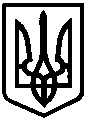 УКРАЇНАЧЕРКАСЬКА МІСЬКА РАДАУПРАВЛІННЯ ІНСПЕКТУВАННЯ18001, м. Черкаси, вул. Благовісна, 170, каб. 21, тел. 36-05-73e-mail: uprav.insp@gmail.com, код ЄДРПОУ 40955685ПРИПИС № ______м. Черкаси                                                                                               _____________                                                             Мною,______________________________________________________________________________________________________________________________________(назва посади та ПІБ працівника, який провів перевірку та видав припис)відповідно до Закону України «Про благоустрій населених пунктів», п. 9.5 Правил благоустрою міста Черкаси, затверджених рішенням Черкаської міської ради від ____________ №______, видано цей припис про те, що за результатами проведеної перевірки благоустрою міста Черкаси, а саме: __________________________________________________________________________________________________________________________________________(вид об’єкта (елемента) благоустрою, його адреса; ПІБ власника (балансоутримувача) або фактичного користувача (у разі встановлення)ВСТАНОВЛЕНО:______________________________________________________________________________________________________________________________________________________________________________________________(суть порушення)що є порушенням п. __________ Правил благоустрою міста Черкаси, затверджених рішенням Черкаської міської ради від ________________ №______.Відповідно до вимог п. 9.5. Правил благоустрою м. Черкаси, затверджених рішенням Черкаської міської ради від _______________ №_______, ВИМАГАЮ усунути виявлені порушення, а саме:____________________________________________________________________________________________________________________________________________________________________(вказати заходи, які необхідно здійснити для усунення порушень)Даний припис підлягає до обов’язкового виконання в термін до  «_____» ______________ 20_____ рокуУ разі невиконання вимог припису, Ви будете притягнуті до адміністративної відповідальності за ст. 152 Кодексу України про адміністративні правопорушення.Про результати виконання припису необхідно повідомити управління інспектування Черкаської міської ради за адресою: м. Черкаси,                                     вул. Благовісна, 170, каб. 21, тел. 36-05-73.Припис видав:________________________________________________________                                      (посада, ПІБ посадової особи)                                         (підпис)Припис одержав:______________________________________________________                                                               (ПІБ)                                                  (підпис)* У разі відмови від підпису власником  (уповноваженою особою) про це робиться відмітка